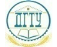 МИНИСТЕРСТВО НАУКИ И ВЫСШЕГО ОБРАЗОВАНИЯ РОССИЙСКОЙ ФЕДЕРАЦИИМИНИСТЕРСТВО НАУКИ И ВЫСШЕГО ОБРАЗОВАНИЯ РОССИЙСКОЙ ФЕДЕРАЦИИМИНИСТЕРСТВО НАУКИ И ВЫСШЕГО ОБРАЗОВАНИЯ РОССИЙСКОЙ ФЕДЕРАЦИИМИНИСТЕРСТВО НАУКИ И ВЫСШЕГО ОБРАЗОВАНИЯ РОССИЙСКОЙ ФЕДЕРАЦИИМИНИСТЕРСТВО НАУКИ И ВЫСШЕГО ОБРАЗОВАНИЯ РОССИЙСКОЙ ФЕДЕРАЦИИМИНИСТЕРСТВО НАУКИ И ВЫСШЕГО ОБРАЗОВАНИЯ РОССИЙСКОЙ ФЕДЕРАЦИИМИНИСТЕРСТВО НАУКИ И ВЫСШЕГО ОБРАЗОВАНИЯ РОССИЙСКОЙ ФЕДЕРАЦИИМИНИСТЕРСТВО НАУКИ И ВЫСШЕГО ОБРАЗОВАНИЯ РОССИЙСКОЙ ФЕДЕРАЦИИМИНИСТЕРСТВО НАУКИ И ВЫСШЕГО ОБРАЗОВАНИЯ РОССИЙСКОЙ ФЕДЕРАЦИИМИНИСТЕРСТВО НАУКИ И ВЫСШЕГО ОБРАЗОВАНИЯ РОССИЙСКОЙ ФЕДЕРАЦИИМИНИСТЕРСТВО НАУКИ И ВЫСШЕГО ОБРАЗОВАНИЯ РОССИЙСКОЙ ФЕДЕРАЦИИМИНИСТЕРСТВО НАУКИ И ВЫСШЕГО ОБРАЗОВАНИЯ РОССИЙСКОЙ ФЕДЕРАЦИИМИНИСТЕРСТВО НАУКИ И ВЫСШЕГО ОБРАЗОВАНИЯ РОССИЙСКОЙ ФЕДЕРАЦИИМИНИСТЕРСТВО НАУКИ И ВЫСШЕГО ОБРАЗОВАНИЯ РОССИЙСКОЙ ФЕДЕРАЦИИМИНИСТЕРСТВО НАУКИ И ВЫСШЕГО ОБРАЗОВАНИЯ РОССИЙСКОЙ ФЕДЕРАЦИИМИНИСТЕРСТВО НАУКИ И ВЫСШЕГО ОБРАЗОВАНИЯ РОССИЙСКОЙ ФЕДЕРАЦИИМИНИСТЕРСТВО НАУКИ И ВЫСШЕГО ОБРАЗОВАНИЯ РОССИЙСКОЙ ФЕДЕРАЦИИМИНИСТЕРСТВО НАУКИ И ВЫСШЕГО ОБРАЗОВАНИЯ РОССИЙСКОЙ ФЕДЕРАЦИИМИНИСТЕРСТВО НАУКИ И ВЫСШЕГО ОБРАЗОВАНИЯ РОССИЙСКОЙ ФЕДЕРАЦИИФЕДЕРАЛЬНОЕ ГОСУДАРСТВЕННОЕ БЮДЖЕТНОЕ ОБРАЗОВАТЕЛЬНОЕ УЧРЕЖДЕНИЕ ВЫСШЕГО ОБРАЗОВАНИЯ«ДОНСКОЙ ГОСУДАРСТВЕННЫЙ ТЕХНИЧЕСКИЙ УНИВЕРСИТЕТ»(ДГТУ)ФЕДЕРАЛЬНОЕ ГОСУДАРСТВЕННОЕ БЮДЖЕТНОЕ ОБРАЗОВАТЕЛЬНОЕ УЧРЕЖДЕНИЕ ВЫСШЕГО ОБРАЗОВАНИЯ«ДОНСКОЙ ГОСУДАРСТВЕННЫЙ ТЕХНИЧЕСКИЙ УНИВЕРСИТЕТ»(ДГТУ)ФЕДЕРАЛЬНОЕ ГОСУДАРСТВЕННОЕ БЮДЖЕТНОЕ ОБРАЗОВАТЕЛЬНОЕ УЧРЕЖДЕНИЕ ВЫСШЕГО ОБРАЗОВАНИЯ«ДОНСКОЙ ГОСУДАРСТВЕННЫЙ ТЕХНИЧЕСКИЙ УНИВЕРСИТЕТ»(ДГТУ)ФЕДЕРАЛЬНОЕ ГОСУДАРСТВЕННОЕ БЮДЖЕТНОЕ ОБРАЗОВАТЕЛЬНОЕ УЧРЕЖДЕНИЕ ВЫСШЕГО ОБРАЗОВАНИЯ«ДОНСКОЙ ГОСУДАРСТВЕННЫЙ ТЕХНИЧЕСКИЙ УНИВЕРСИТЕТ»(ДГТУ)ФЕДЕРАЛЬНОЕ ГОСУДАРСТВЕННОЕ БЮДЖЕТНОЕ ОБРАЗОВАТЕЛЬНОЕ УЧРЕЖДЕНИЕ ВЫСШЕГО ОБРАЗОВАНИЯ«ДОНСКОЙ ГОСУДАРСТВЕННЫЙ ТЕХНИЧЕСКИЙ УНИВЕРСИТЕТ»(ДГТУ)ФЕДЕРАЛЬНОЕ ГОСУДАРСТВЕННОЕ БЮДЖЕТНОЕ ОБРАЗОВАТЕЛЬНОЕ УЧРЕЖДЕНИЕ ВЫСШЕГО ОБРАЗОВАНИЯ«ДОНСКОЙ ГОСУДАРСТВЕННЫЙ ТЕХНИЧЕСКИЙ УНИВЕРСИТЕТ»(ДГТУ)ФЕДЕРАЛЬНОЕ ГОСУДАРСТВЕННОЕ БЮДЖЕТНОЕ ОБРАЗОВАТЕЛЬНОЕ УЧРЕЖДЕНИЕ ВЫСШЕГО ОБРАЗОВАНИЯ«ДОНСКОЙ ГОСУДАРСТВЕННЫЙ ТЕХНИЧЕСКИЙ УНИВЕРСИТЕТ»(ДГТУ)ФЕДЕРАЛЬНОЕ ГОСУДАРСТВЕННОЕ БЮДЖЕТНОЕ ОБРАЗОВАТЕЛЬНОЕ УЧРЕЖДЕНИЕ ВЫСШЕГО ОБРАЗОВАНИЯ«ДОНСКОЙ ГОСУДАРСТВЕННЫЙ ТЕХНИЧЕСКИЙ УНИВЕРСИТЕТ»(ДГТУ)ФЕДЕРАЛЬНОЕ ГОСУДАРСТВЕННОЕ БЮДЖЕТНОЕ ОБРАЗОВАТЕЛЬНОЕ УЧРЕЖДЕНИЕ ВЫСШЕГО ОБРАЗОВАНИЯ«ДОНСКОЙ ГОСУДАРСТВЕННЫЙ ТЕХНИЧЕСКИЙ УНИВЕРСИТЕТ»(ДГТУ)ФЕДЕРАЛЬНОЕ ГОСУДАРСТВЕННОЕ БЮДЖЕТНОЕ ОБРАЗОВАТЕЛЬНОЕ УЧРЕЖДЕНИЕ ВЫСШЕГО ОБРАЗОВАНИЯ«ДОНСКОЙ ГОСУДАРСТВЕННЫЙ ТЕХНИЧЕСКИЙ УНИВЕРСИТЕТ»(ДГТУ)ФЕДЕРАЛЬНОЕ ГОСУДАРСТВЕННОЕ БЮДЖЕТНОЕ ОБРАЗОВАТЕЛЬНОЕ УЧРЕЖДЕНИЕ ВЫСШЕГО ОБРАЗОВАНИЯ«ДОНСКОЙ ГОСУДАРСТВЕННЫЙ ТЕХНИЧЕСКИЙ УНИВЕРСИТЕТ»(ДГТУ)ФЕДЕРАЛЬНОЕ ГОСУДАРСТВЕННОЕ БЮДЖЕТНОЕ ОБРАЗОВАТЕЛЬНОЕ УЧРЕЖДЕНИЕ ВЫСШЕГО ОБРАЗОВАНИЯ«ДОНСКОЙ ГОСУДАРСТВЕННЫЙ ТЕХНИЧЕСКИЙ УНИВЕРСИТЕТ»(ДГТУ)ФЕДЕРАЛЬНОЕ ГОСУДАРСТВЕННОЕ БЮДЖЕТНОЕ ОБРАЗОВАТЕЛЬНОЕ УЧРЕЖДЕНИЕ ВЫСШЕГО ОБРАЗОВАНИЯ«ДОНСКОЙ ГОСУДАРСТВЕННЫЙ ТЕХНИЧЕСКИЙ УНИВЕРСИТЕТ»(ДГТУ)ФЕДЕРАЛЬНОЕ ГОСУДАРСТВЕННОЕ БЮДЖЕТНОЕ ОБРАЗОВАТЕЛЬНОЕ УЧРЕЖДЕНИЕ ВЫСШЕГО ОБРАЗОВАНИЯ«ДОНСКОЙ ГОСУДАРСТВЕННЫЙ ТЕХНИЧЕСКИЙ УНИВЕРСИТЕТ»(ДГТУ)ФЕДЕРАЛЬНОЕ ГОСУДАРСТВЕННОЕ БЮДЖЕТНОЕ ОБРАЗОВАТЕЛЬНОЕ УЧРЕЖДЕНИЕ ВЫСШЕГО ОБРАЗОВАНИЯ«ДОНСКОЙ ГОСУДАРСТВЕННЫЙ ТЕХНИЧЕСКИЙ УНИВЕРСИТЕТ»(ДГТУ)ФЕДЕРАЛЬНОЕ ГОСУДАРСТВЕННОЕ БЮДЖЕТНОЕ ОБРАЗОВАТЕЛЬНОЕ УЧРЕЖДЕНИЕ ВЫСШЕГО ОБРАЗОВАНИЯ«ДОНСКОЙ ГОСУДАРСТВЕННЫЙ ТЕХНИЧЕСКИЙ УНИВЕРСИТЕТ»(ДГТУ)ФЕДЕРАЛЬНОЕ ГОСУДАРСТВЕННОЕ БЮДЖЕТНОЕ ОБРАЗОВАТЕЛЬНОЕ УЧРЕЖДЕНИЕ ВЫСШЕГО ОБРАЗОВАНИЯ«ДОНСКОЙ ГОСУДАРСТВЕННЫЙ ТЕХНИЧЕСКИЙ УНИВЕРСИТЕТ»(ДГТУ)ФЕДЕРАЛЬНОЕ ГОСУДАРСТВЕННОЕ БЮДЖЕТНОЕ ОБРАЗОВАТЕЛЬНОЕ УЧРЕЖДЕНИЕ ВЫСШЕГО ОБРАЗОВАНИЯ«ДОНСКОЙ ГОСУДАРСТВЕННЫЙ ТЕХНИЧЕСКИЙ УНИВЕРСИТЕТ»(ДГТУ)ФЕДЕРАЛЬНОЕ ГОСУДАРСТВЕННОЕ БЮДЖЕТНОЕ ОБРАЗОВАТЕЛЬНОЕ УЧРЕЖДЕНИЕ ВЫСШЕГО ОБРАЗОВАНИЯ«ДОНСКОЙ ГОСУДАРСТВЕННЫЙ ТЕХНИЧЕСКИЙ УНИВЕРСИТЕТ»(ДГТУ)УТВЕРЖДАЮУТВЕРЖДАЮУТВЕРЖДАЮУТВЕРЖДАЮУТВЕРЖДАЮДиректор КЭУПДиректор КЭУПДиректор КЭУПДиректор КЭУПДиректор КЭУП______________ В.И. Мигаль______________ В.И. Мигаль______________ В.И. Мигаль______________ В.И. Мигаль______________ В.И. Мигаль______________ В.И. Мигаль______________ В.И. Мигаль______________ В.И. Мигаль______________ В.И. Мигаль______________ В.И. Мигаль______________ В.И. Мигаль______________ В.И. Мигаль______________ В.И. Мигаль______________ В.И. Мигаль______________ В.И. МигальПроизводственная практикаПроизводственная практикаПроизводственная практикаПроизводственная практикаПроизводственная практикаПроизводственная практикаПроизводственная практикаПроизводственная практикаПроизводственная практикаПроизводственная практикаПроизводственная практикаПроизводственная практикаПроизводственная практикаПроизводственная практикаПроизводственная практикаПроизводственная практикаПроизводственная практикаПроизводственная практикаПроизводственная практикарабочая программа дисциплины (модуля)рабочая программа дисциплины (модуля)рабочая программа дисциплины (модуля)рабочая программа дисциплины (модуля)рабочая программа дисциплины (модуля)рабочая программа дисциплины (модуля)рабочая программа дисциплины (модуля)рабочая программа дисциплины (модуля)рабочая программа дисциплины (модуля)рабочая программа дисциплины (модуля)рабочая программа дисциплины (модуля)рабочая программа дисциплины (модуля)рабочая программа дисциплины (модуля)рабочая программа дисциплины (модуля)рабочая программа дисциплины (модуля)рабочая программа дисциплины (модуля)рабочая программа дисциплины (модуля)рабочая программа дисциплины (модуля)рабочая программа дисциплины (модуля)Закреплена заЗакреплена заКолледж экономики, управления и праваКолледж экономики, управления и праваКолледж экономики, управления и праваКолледж экономики, управления и праваКолледж экономики, управления и праваКолледж экономики, управления и праваКолледж экономики, управления и праваКолледж экономики, управления и праваКолледж экономики, управления и праваКолледж экономики, управления и праваКолледж экономики, управления и праваКолледж экономики, управления и праваКолледж экономики, управления и праваКолледж экономики, управления и праваУчебный планУчебный планУчебный планУчебный план09.02.07-16-2-2022-23 - ИС.plxИнформационные системы и программированиеПрофиль получаемого профессионального образования при реализации программы среднего общего образования: технологический09.02.07-16-2-2022-23 - ИС.plxИнформационные системы и программированиеПрофиль получаемого профессионального образования при реализации программы среднего общего образования: технологический09.02.07-16-2-2022-23 - ИС.plxИнформационные системы и программированиеПрофиль получаемого профессионального образования при реализации программы среднего общего образования: технологический09.02.07-16-2-2022-23 - ИС.plxИнформационные системы и программированиеПрофиль получаемого профессионального образования при реализации программы среднего общего образования: технологический09.02.07-16-2-2022-23 - ИС.plxИнформационные системы и программированиеПрофиль получаемого профессионального образования при реализации программы среднего общего образования: технологический09.02.07-16-2-2022-23 - ИС.plxИнформационные системы и программированиеПрофиль получаемого профессионального образования при реализации программы среднего общего образования: технологический09.02.07-16-2-2022-23 - ИС.plxИнформационные системы и программированиеПрофиль получаемого профессионального образования при реализации программы среднего общего образования: технологический09.02.07-16-2-2022-23 - ИС.plxИнформационные системы и программированиеПрофиль получаемого профессионального образования при реализации программы среднего общего образования: технологический09.02.07-16-2-2022-23 - ИС.plxИнформационные системы и программированиеПрофиль получаемого профессионального образования при реализации программы среднего общего образования: технологический09.02.07-16-2-2022-23 - ИС.plxИнформационные системы и программированиеПрофиль получаемого профессионального образования при реализации программы среднего общего образования: технологический09.02.07-16-2-2022-23 - ИС.plxИнформационные системы и программированиеПрофиль получаемого профессионального образования при реализации программы среднего общего образования: технологический09.02.07-16-2-2022-23 - ИС.plxИнформационные системы и программированиеПрофиль получаемого профессионального образования при реализации программы среднего общего образования: технологический09.02.07-16-2-2022-23 - ИС.plxИнформационные системы и программированиеПрофиль получаемого профессионального образования при реализации программы среднего общего образования: технологический09.02.07-16-2-2022-23 - ИС.plxИнформационные системы и программированиеПрофиль получаемого профессионального образования при реализации программы среднего общего образования: технологический09.02.07-16-2-2022-23 - ИС.plxИнформационные системы и программированиеПрофиль получаемого профессионального образования при реализации программы среднего общего образования: технологический09.02.07-16-2-2022-23 - ИС.plxИнформационные системы и программированиеПрофиль получаемого профессионального образования при реализации программы среднего общего образования: технологический09.02.07-16-2-2022-23 - ИС.plxИнформационные системы и программированиеПрофиль получаемого профессионального образования при реализации программы среднего общего образования: технологический09.02.07-16-2-2022-23 - ИС.plxИнформационные системы и программированиеПрофиль получаемого профессионального образования при реализации программы среднего общего образования: технологический09.02.07-16-2-2022-23 - ИС.plxИнформационные системы и программированиеПрофиль получаемого профессионального образования при реализации программы среднего общего образования: технологический09.02.07-16-2-2022-23 - ИС.plxИнформационные системы и программированиеПрофиль получаемого профессионального образования при реализации программы среднего общего образования: технологический09.02.07-16-2-2022-23 - ИС.plxИнформационные системы и программированиеПрофиль получаемого профессионального образования при реализации программы среднего общего образования: технологический09.02.07-16-2-2022-23 - ИС.plxИнформационные системы и программированиеПрофиль получаемого профессионального образования при реализации программы среднего общего образования: технологический09.02.07-16-2-2022-23 - ИС.plxИнформационные системы и программированиеПрофиль получаемого профессионального образования при реализации программы среднего общего образования: технологический09.02.07-16-2-2022-23 - ИС.plxИнформационные системы и программированиеПрофиль получаемого профессионального образования при реализации программы среднего общего образования: технологический09.02.07-16-2-2022-23 - ИС.plxИнформационные системы и программированиеПрофиль получаемого профессионального образования при реализации программы среднего общего образования: технологический09.02.07-16-2-2022-23 - ИС.plxИнформационные системы и программированиеПрофиль получаемого профессионального образования при реализации программы среднего общего образования: технологический09.02.07-16-2-2022-23 - ИС.plxИнформационные системы и программированиеПрофиль получаемого профессионального образования при реализации программы среднего общего образования: технологический09.02.07-16-2-2022-23 - ИС.plxИнформационные системы и программированиеПрофиль получаемого профессионального образования при реализации программы среднего общего образования: технологическийКвалификацияКвалификацияКвалификацияКвалификацияспециалист по информационным системамспециалист по информационным системамспециалист по информационным системамспециалист по информационным системамспециалист по информационным системамспециалист по информационным системамспециалист по информационным системамспециалист по информационным системамспециалист по информационным системамспециалист по информационным системамспециалист по информационным системамспециалист по информационным системамспециалист по информационным системамспециалист по информационным системамФорма обученияФорма обученияФорма обученияФорма обученияочнаяочнаяочнаяочнаяочнаяочнаяочнаяочнаяочнаяочнаяочнаяочнаяочнаяочнаяОбщая трудоемкостьОбщая трудоемкостьОбщая трудоемкость0 ЗЕТ0 ЗЕТ0 ЗЕТ0 ЗЕТЧасов по учебному плануЧасов по учебному плануЧасов по учебному плануЧасов по учебному плануЧасов по учебному плану252252Формы контроля  в семестрах:Формы контроля  в семестрах:Формы контроля  в семестрах:Формы контроля  в семестрах:Формы контроля  в семестрах:в том числе:в том числе:в том числе:в том числе:в том числе:зачеты с оценкой 7зачеты с оценкой 7зачеты с оценкой 7аудиторные занятияаудиторные занятияаудиторные занятияаудиторные занятия252252зачеты с оценкой 7зачеты с оценкой 7зачеты с оценкой 7самостоятельная работасамостоятельная работасамостоятельная работасамостоятельная работа00Распределение часов дисциплины по семестрамРаспределение часов дисциплины по семестрамРаспределение часов дисциплины по семестрамРаспределение часов дисциплины по семестрамРаспределение часов дисциплины по семестрамРаспределение часов дисциплины по семестрамСеместр77ИтогоИтогоИтогоНедельИтогоИтогоИтогоВид занятийУПРПУПУПРППрактические252252252252252Итого ауд.252252252252252Итого2522522522522522022 г.УП: 09.02.07-16-2-2022-23 - ИС.plxУП: 09.02.07-16-2-2022-23 - ИС.plxУП: 09.02.07-16-2-2022-23 - ИС.plxУП: 09.02.07-16-2-2022-23 - ИС.plxУП: 09.02.07-16-2-2022-23 - ИС.plxстр. 3Программу составил(и):Программу составил(и):Программу составил(и):Программу составил(и):С.В.Шинакова;Преп., Л.А. Белас _________________С.В.Шинакова;Преп., Л.А. Белас _________________С.В.Шинакова;Преп., Л.А. Белас _________________С.В.Шинакова;Преп., Л.А. Белас _________________С.В.Шинакова;Преп., Л.А. Белас _________________С.В.Шинакова;Преп., Л.А. Белас _________________С.В.Шинакова;Преп., Л.А. Белас _________________С.В.Шинакова;Преп., Л.А. Белас _________________С.В.Шинакова;Преп., Л.А. Белас _________________С.В.Шинакова;Преп., Л.А. Белас _________________Рецензент(ы):Рецензент(ы):Рецензент(ы):Рецензент(ы):Преп., С.В. Шинакова  _________________Преп., С.В. Шинакова  _________________Преп., С.В. Шинакова  _________________Преп., С.В. Шинакова  _________________Преп., С.В. Шинакова  _________________Преп., С.В. Шинакова  _________________Преп., С.В. Шинакова  _________________Преп., С.В. Шинакова  _________________Преп., С.В. Шинакова  _________________Преп., С.В. Шинакова  _________________Рабочая программа дисциплины (модуля)Рабочая программа дисциплины (модуля)Рабочая программа дисциплины (модуля)Рабочая программа дисциплины (модуля)Рабочая программа дисциплины (модуля)Рабочая программа дисциплины (модуля)Рабочая программа дисциплины (модуля)Производственная практикаПроизводственная практикаПроизводственная практикаПроизводственная практикаПроизводственная практикаПроизводственная практикаПроизводственная практикаПроизводственная практикаПроизводственная практикаПроизводственная практикаразработана в соответствии с ФГОС СПО:разработана в соответствии с ФГОС СПО:разработана в соответствии с ФГОС СПО:разработана в соответствии с ФГОС СПО:разработана в соответствии с ФГОС СПО:разработана в соответствии с ФГОС СПО:разработана в соответствии с ФГОС СПО:Федеральный государственный образовательный стандарт среднего профессионального образования по специальности 09.02.07 ИНФОРМАЦИОННЫЕ СИСТЕМЫ И ПРОГРАММИРОВАНИЕ (уровень подготовки специалистов среднего звена). (приказ Минобрнауки России от 09.12.2016 г. № 1547)Федеральный государственный образовательный стандарт среднего профессионального образования по специальности 09.02.07 ИНФОРМАЦИОННЫЕ СИСТЕМЫ И ПРОГРАММИРОВАНИЕ (уровень подготовки специалистов среднего звена). (приказ Минобрнауки России от 09.12.2016 г. № 1547)Федеральный государственный образовательный стандарт среднего профессионального образования по специальности 09.02.07 ИНФОРМАЦИОННЫЕ СИСТЕМЫ И ПРОГРАММИРОВАНИЕ (уровень подготовки специалистов среднего звена). (приказ Минобрнауки России от 09.12.2016 г. № 1547)Федеральный государственный образовательный стандарт среднего профессионального образования по специальности 09.02.07 ИНФОРМАЦИОННЫЕ СИСТЕМЫ И ПРОГРАММИРОВАНИЕ (уровень подготовки специалистов среднего звена). (приказ Минобрнауки России от 09.12.2016 г. № 1547)Федеральный государственный образовательный стандарт среднего профессионального образования по специальности 09.02.07 ИНФОРМАЦИОННЫЕ СИСТЕМЫ И ПРОГРАММИРОВАНИЕ (уровень подготовки специалистов среднего звена). (приказ Минобрнауки России от 09.12.2016 г. № 1547)Федеральный государственный образовательный стандарт среднего профессионального образования по специальности 09.02.07 ИНФОРМАЦИОННЫЕ СИСТЕМЫ И ПРОГРАММИРОВАНИЕ (уровень подготовки специалистов среднего звена). (приказ Минобрнауки России от 09.12.2016 г. № 1547)Федеральный государственный образовательный стандарт среднего профессионального образования по специальности 09.02.07 ИНФОРМАЦИОННЫЕ СИСТЕМЫ И ПРОГРАММИРОВАНИЕ (уровень подготовки специалистов среднего звена). (приказ Минобрнауки России от 09.12.2016 г. № 1547)Федеральный государственный образовательный стандарт среднего профессионального образования по специальности 09.02.07 ИНФОРМАЦИОННЫЕ СИСТЕМЫ И ПРОГРАММИРОВАНИЕ (уровень подготовки специалистов среднего звена). (приказ Минобрнауки России от 09.12.2016 г. № 1547)Федеральный государственный образовательный стандарт среднего профессионального образования по специальности 09.02.07 ИНФОРМАЦИОННЫЕ СИСТЕМЫ И ПРОГРАММИРОВАНИЕ (уровень подготовки специалистов среднего звена). (приказ Минобрнауки России от 09.12.2016 г. № 1547)Федеральный государственный образовательный стандарт среднего профессионального образования по специальности 09.02.07 ИНФОРМАЦИОННЫЕ СИСТЕМЫ И ПРОГРАММИРОВАНИЕ (уровень подготовки специалистов среднего звена). (приказ Минобрнауки России от 09.12.2016 г. № 1547)составлена на основании учебного плана:составлена на основании учебного плана:составлена на основании учебного плана:составлена на основании учебного плана:составлена на основании учебного плана:составлена на основании учебного плана:составлена на основании учебного плана:Информационные системы и программированиеПрофиль получаемого профессионального образования при реализации программы среднего общего образования: технологическийИнформационные системы и программированиеПрофиль получаемого профессионального образования при реализации программы среднего общего образования: технологическийИнформационные системы и программированиеПрофиль получаемого профессионального образования при реализации программы среднего общего образования: технологическийИнформационные системы и программированиеПрофиль получаемого профессионального образования при реализации программы среднего общего образования: технологическийИнформационные системы и программированиеПрофиль получаемого профессионального образования при реализации программы среднего общего образования: технологическийИнформационные системы и программированиеПрофиль получаемого профессионального образования при реализации программы среднего общего образования: технологическийИнформационные системы и программированиеПрофиль получаемого профессионального образования при реализации программы среднего общего образования: технологическийИнформационные системы и программированиеПрофиль получаемого профессионального образования при реализации программы среднего общего образования: технологическийИнформационные системы и программированиеПрофиль получаемого профессионального образования при реализации программы среднего общего образования: технологическийИнформационные системы и программированиеПрофиль получаемого профессионального образования при реализации программы среднего общего образования: технологическийутвержденного педагогическим советом колледжа от 30.06.2022 протокол № 6.утвержденного педагогическим советом колледжа от 30.06.2022 протокол № 6.утвержденного педагогическим советом колледжа от 30.06.2022 протокол № 6.утвержденного педагогическим советом колледжа от 30.06.2022 протокол № 6.утвержденного педагогическим советом колледжа от 30.06.2022 протокол № 6.утвержденного педагогическим советом колледжа от 30.06.2022 протокол № 6.утвержденного педагогическим советом колледжа от 30.06.2022 протокол № 6.утвержденного педагогическим советом колледжа от 30.06.2022 протокол № 6.утвержденного педагогическим советом колледжа от 30.06.2022 протокол № 6.утвержденного педагогическим советом колледжа от 30.06.2022 протокол № 6.Рабочая программа одобрена на заседании ЦКРабочая программа одобрена на заседании ЦКРабочая программа одобрена на заседании ЦКРабочая программа одобрена на заседании ЦКРабочая программа одобрена на заседании ЦКРабочая программа одобрена на заседании ЦКРабочая программа одобрена на заседании ЦКРабочая программа одобрена на заседании ЦКРабочая программа одобрена на заседании ЦКРабочая программа одобрена на заседании ЦККолледж экономики, управления и праваКолледж экономики, управления и праваКолледж экономики, управления и праваКолледж экономики, управления и праваКолледж экономики, управления и праваКолледж экономики, управления и праваКолледж экономики, управления и праваКолледж экономики, управления и праваПротокол от 30.06.2022 г.  № 9Срок действия программы: 2022-2027 уч.г.Протокол от 30.06.2022 г.  № 9Срок действия программы: 2022-2027 уч.г.Протокол от 30.06.2022 г.  № 9Срок действия программы: 2022-2027 уч.г.Протокол от 30.06.2022 г.  № 9Срок действия программы: 2022-2027 уч.г.Протокол от 30.06.2022 г.  № 9Срок действия программы: 2022-2027 уч.г.Протокол от 30.06.2022 г.  № 9Срок действия программы: 2022-2027 уч.г.Протокол от 30.06.2022 г.  № 9Срок действия программы: 2022-2027 уч.г.Протокол от 30.06.2022 г.  № 9Срок действия программы: 2022-2027 уч.г.Протокол от 30.06.2022 г.  № 9Срок действия программы: 2022-2027 уч.г.Протокол от 30.06.2022 г.  № 9Срок действия программы: 2022-2027 уч.г.Протокол от 30.06.2022 г.  № 9Срок действия программы: 2022-2027 уч.г.Протокол от 30.06.2022 г.  № 9Срок действия программы: 2022-2027 уч.г.Протокол от 30.06.2022 г.  № 9Срок действия программы: 2022-2027 уч.г.Протокол от 30.06.2022 г.  № 9Срок действия программы: 2022-2027 уч.г.Протокол от 30.06.2022 г.  № 9Срок действия программы: 2022-2027 уч.г.Протокол от 30.06.2022 г.  № 9Срок действия программы: 2022-2027 уч.г.Протокол от 30.06.2022 г.  № 9Срок действия программы: 2022-2027 уч.г.Протокол от 30.06.2022 г.  № 9Срок действия программы: 2022-2027 уч.г.Протокол от 30.06.2022 г.  № 9Срок действия программы: 2022-2027 уч.г.Протокол от 30.06.2022 г.  № 9Срок действия программы: 2022-2027 уч.г.Протокол от 30.06.2022 г.  № 9Срок действия программы: 2022-2027 уч.г.Протокол от 30.06.2022 г.  № 9Срок действия программы: 2022-2027 уч.г.Протокол от 30.06.2022 г.  № 9Срок действия программы: 2022-2027 уч.г.Протокол от 30.06.2022 г.  № 9Срок действия программы: 2022-2027 уч.г.Протокол от 30.06.2022 г.  № 9Срок действия программы: 2022-2027 уч.г.Протокол от 30.06.2022 г.  № 9Срок действия программы: 2022-2027 уч.г.Протокол от 30.06.2022 г.  № 9Срок действия программы: 2022-2027 уч.г.Протокол от 30.06.2022 г.  № 9Срок действия программы: 2022-2027 уч.г.Протокол от 30.06.2022 г.  № 9Срок действия программы: 2022-2027 уч.г.Протокол от 30.06.2022 г.  № 9Срок действия программы: 2022-2027 уч.г.Протокол от 30.06.2022 г.  № 9Срок действия программы: 2022-2027 уч.г.Протокол от 30.06.2022 г.  № 9Срок действия программы: 2022-2027 уч.г.Протокол от 30.06.2022 г.  № 9Срок действия программы: 2022-2027 уч.г.Протокол от 30.06.2022 г.  № 9Срок действия программы: 2022-2027 уч.г.Протокол от 30.06.2022 г.  № 9Срок действия программы: 2022-2027 уч.г.Протокол от 30.06.2022 г.  № 9Срок действия программы: 2022-2027 уч.г.Протокол от 30.06.2022 г.  № 9Срок действия программы: 2022-2027 уч.г.Протокол от 30.06.2022 г.  № 9Срок действия программы: 2022-2027 уч.г.Протокол от 30.06.2022 г.  № 9Срок действия программы: 2022-2027 уч.г.Протокол от 30.06.2022 г.  № 9Срок действия программы: 2022-2027 уч.г._________________С.В.ШинаковаС.В.ШинаковаС.В.ШинаковаС.В.ШинаковаС.В.ШинаковаС.В.ШинаковаУП: 09.02.07-16-2-2022-23 - ИС.plxУП: 09.02.07-16-2-2022-23 - ИС.plxУП: 09.02.07-16-2-2022-23 - ИС.plxстр. 41. ОБЛАСТЬ ПРИМЕНЕНИЯ РАБОЧЕЙ ПРОГРАММЫ1. ОБЛАСТЬ ПРИМЕНЕНИЯ РАБОЧЕЙ ПРОГРАММЫ1. ОБЛАСТЬ ПРИМЕНЕНИЯ РАБОЧЕЙ ПРОГРАММЫ1. ОБЛАСТЬ ПРИМЕНЕНИЯ РАБОЧЕЙ ПРОГРАММЫ1. ОБЛАСТЬ ПРИМЕНЕНИЯ РАБОЧЕЙ ПРОГРАММЫ1.1Рабочая программа производственной практики к профессиональному модулю (далее – рабочая программа) – является частью программы подготовки специалистов среднего звена в соответствии с ФГОС среднего профессионального образования по специальности 09.02.07 Информационные системы и программирование в части освоения основных видов деятельности (ВД) и соответствующих профессиональных компетенций (ПК)Рабочая программа производственной практики к профессиональному модулю (далее – рабочая программа) – является частью программы подготовки специалистов среднего звена в соответствии с ФГОС среднего профессионального образования по специальности 09.02.07 Информационные системы и программирование в части освоения основных видов деятельности (ВД) и соответствующих профессиональных компетенций (ПК)Рабочая программа производственной практики к профессиональному модулю (далее – рабочая программа) – является частью программы подготовки специалистов среднего звена в соответствии с ФГОС среднего профессионального образования по специальности 09.02.07 Информационные системы и программирование в части освоения основных видов деятельности (ВД) и соответствующих профессиональных компетенций (ПК)Рабочая программа производственной практики к профессиональному модулю (далее – рабочая программа) – является частью программы подготовки специалистов среднего звена в соответствии с ФГОС среднего профессионального образования по специальности 09.02.07 Информационные системы и программирование в части освоения основных видов деятельности (ВД) и соответствующих профессиональных компетенций (ПК)2. МЕСТО ДИСЦИПЛИНЫ (МОДУЛЯ)  В СТРУКТУРЕ ОБРАЗОВАТЕЛЬНОЙ ПРОГРАММЫ2. МЕСТО ДИСЦИПЛИНЫ (МОДУЛЯ)  В СТРУКТУРЕ ОБРАЗОВАТЕЛЬНОЙ ПРОГРАММЫ2. МЕСТО ДИСЦИПЛИНЫ (МОДУЛЯ)  В СТРУКТУРЕ ОБРАЗОВАТЕЛЬНОЙ ПРОГРАММЫ2. МЕСТО ДИСЦИПЛИНЫ (МОДУЛЯ)  В СТРУКТУРЕ ОБРАЗОВАТЕЛЬНОЙ ПРОГРАММЫ2. МЕСТО ДИСЦИПЛИНЫ (МОДУЛЯ)  В СТРУКТУРЕ ОБРАЗОВАТЕЛЬНОЙ ПРОГРАММЫЦикл (раздел) ОП:Цикл (раздел) ОП:ПП.07.01ПП.07.01ПП.07.012.1Требования к предварительной подготовке обучающегося:Требования к предварительной подготовке обучающегося:Требования к предварительной подготовке обучающегося:Требования к предварительной подготовке обучающегося:2.1.1Основы проектирования баз данныхОсновы проектирования баз данныхОсновы проектирования баз данныхОсновы проектирования баз данных2.1.2Осуществление интеграции программных модулейОсуществление интеграции программных модулейОсуществление интеграции программных модулейОсуществление интеграции программных модулей2.1.3Тестирование информационных системТестирование информационных системТестирование информационных системТестирование информационных систем2.1.4Разработка кода информационных системРазработка кода информационных системРазработка кода информационных системРазработка кода информационных систем2.1.5Проектирование и разработка информационных системПроектирование и разработка информационных системПроектирование и разработка информационных системПроектирование и разработка информационных систем2.1.6Интеллектуальные системы и технологииИнтеллектуальные системы и технологииИнтеллектуальные системы и технологииИнтеллектуальные системы и технологии2.2Дисциплины (модули) и практики, для которых освоение данной дисциплины (модуля) необходимо как предшествующее:Дисциплины (модули) и практики, для которых освоение данной дисциплины (модуля) необходимо как предшествующее:Дисциплины (модули) и практики, для которых освоение данной дисциплины (модуля) необходимо как предшествующее:Дисциплины (модули) и практики, для которых освоение данной дисциплины (модуля) необходимо как предшествующее:2.2.1Инженерно-техническая поддержка сопровождения ИСИнженерно-техническая поддержка сопровождения ИСИнженерно-техническая поддержка сопровождения ИСИнженерно-техническая поддержка сопровождения ИС2.2.2Программирование в 1СПрограммирование в 1СПрограммирование в 1СПрограммирование в 1С2.2.3Соадминистрирование и автоматизация баз данных и серверовСоадминистрирование и автоматизация баз данных и серверовСоадминистрирование и автоматизация баз данных и серверовСоадминистрирование и автоматизация баз данных и серверов2.2.4Сопровождение информационных системСопровождение информационных системСопровождение информационных системСопровождение информационных систем3. ЦЕЛИ И ЗАДАЧИ ДИСЦИПЛИНЫ (МОДУЛЯ) - ТРЕБОВАНИЯ К РЕЗУЛЬТАТУ ОСВОЕНИЕ ДИСЦИПЛИНЫ (МОДУЛЯ)3. ЦЕЛИ И ЗАДАЧИ ДИСЦИПЛИНЫ (МОДУЛЯ) - ТРЕБОВАНИЯ К РЕЗУЛЬТАТУ ОСВОЕНИЕ ДИСЦИПЛИНЫ (МОДУЛЯ)3. ЦЕЛИ И ЗАДАЧИ ДИСЦИПЛИНЫ (МОДУЛЯ) - ТРЕБОВАНИЯ К РЕЗУЛЬТАТУ ОСВОЕНИЕ ДИСЦИПЛИНЫ (МОДУЛЯ)3. ЦЕЛИ И ЗАДАЧИ ДИСЦИПЛИНЫ (МОДУЛЯ) - ТРЕБОВАНИЯ К РЕЗУЛЬТАТУ ОСВОЕНИЕ ДИСЦИПЛИНЫ (МОДУЛЯ)3. ЦЕЛИ И ЗАДАЧИ ДИСЦИПЛИНЫ (МОДУЛЯ) - ТРЕБОВАНИЯ К РЕЗУЛЬТАТУ ОСВОЕНИЕ ДИСЦИПЛИНЫ (МОДУЛЯ)ОК 01.: Выбирать способы решения задач профессиональной деятельности, применительно к различным контекстам.ОК 01.: Выбирать способы решения задач профессиональной деятельности, применительно к различным контекстам.ОК 01.: Выбирать способы решения задач профессиональной деятельности, применительно к различным контекстам.ОК 01.: Выбирать способы решения задач профессиональной деятельности, применительно к различным контекстам.ОК 01.: Выбирать способы решения задач профессиональной деятельности, применительно к различным контекстам.ОК 02.: Осуществлять поиск, анализ и интерпретацию информации, необходимой для выполнения задач профессиональной деятельности.ОК 02.: Осуществлять поиск, анализ и интерпретацию информации, необходимой для выполнения задач профессиональной деятельности.ОК 02.: Осуществлять поиск, анализ и интерпретацию информации, необходимой для выполнения задач профессиональной деятельности.ОК 02.: Осуществлять поиск, анализ и интерпретацию информации, необходимой для выполнения задач профессиональной деятельности.ОК 02.: Осуществлять поиск, анализ и интерпретацию информации, необходимой для выполнения задач профессиональной деятельности.ОК 03.: Планировать и реализовывать собственное профессиональное и личностное развитие.ОК 03.: Планировать и реализовывать собственное профессиональное и личностное развитие.ОК 03.: Планировать и реализовывать собственное профессиональное и личностное развитие.ОК 03.: Планировать и реализовывать собственное профессиональное и личностное развитие.ОК 03.: Планировать и реализовывать собственное профессиональное и личностное развитие.ОК 04.: Работать в коллективе и команде, эффективно взаимодействовать с коллегами, руководством, клиентами.ОК 04.: Работать в коллективе и команде, эффективно взаимодействовать с коллегами, руководством, клиентами.ОК 04.: Работать в коллективе и команде, эффективно взаимодействовать с коллегами, руководством, клиентами.ОК 04.: Работать в коллективе и команде, эффективно взаимодействовать с коллегами, руководством, клиентами.ОК 04.: Работать в коллективе и команде, эффективно взаимодействовать с коллегами, руководством, клиентами.ОК 05.: Осуществлять устную и письменную коммуникацию на государственном языке с учетом особенностей социального и культурного контекста.ОК 05.: Осуществлять устную и письменную коммуникацию на государственном языке с учетом особенностей социального и культурного контекста.ОК 05.: Осуществлять устную и письменную коммуникацию на государственном языке с учетом особенностей социального и культурного контекста.ОК 05.: Осуществлять устную и письменную коммуникацию на государственном языке с учетом особенностей социального и культурного контекста.ОК 05.: Осуществлять устную и письменную коммуникацию на государственном языке с учетом особенностей социального и культурного контекста.ОК 06.: Проявлять гражданско-патриотическую позицию, демонстрировать осознанное поведение на основе традиционных общечеловеческих ценностей, применять стандарты антикоррупционного поведенияОК 06.: Проявлять гражданско-патриотическую позицию, демонстрировать осознанное поведение на основе традиционных общечеловеческих ценностей, применять стандарты антикоррупционного поведенияОК 06.: Проявлять гражданско-патриотическую позицию, демонстрировать осознанное поведение на основе традиционных общечеловеческих ценностей, применять стандарты антикоррупционного поведенияОК 06.: Проявлять гражданско-патриотическую позицию, демонстрировать осознанное поведение на основе традиционных общечеловеческих ценностей, применять стандарты антикоррупционного поведенияОК 06.: Проявлять гражданско-патриотическую позицию, демонстрировать осознанное поведение на основе традиционных общечеловеческих ценностей, применять стандарты антикоррупционного поведенияОК 07.: Содействовать сохранению окружающей среды, ресурсосбережению, эффективно действовать в чрезвычайных ситуациях.ОК 07.: Содействовать сохранению окружающей среды, ресурсосбережению, эффективно действовать в чрезвычайных ситуациях.ОК 07.: Содействовать сохранению окружающей среды, ресурсосбережению, эффективно действовать в чрезвычайных ситуациях.ОК 07.: Содействовать сохранению окружающей среды, ресурсосбережению, эффективно действовать в чрезвычайных ситуациях.ОК 07.: Содействовать сохранению окружающей среды, ресурсосбережению, эффективно действовать в чрезвычайных ситуациях.ОК 09.: Использовать информационные технологии в профессиональной деятельности.ОК 09.: Использовать информационные технологии в профессиональной деятельности.ОК 09.: Использовать информационные технологии в профессиональной деятельности.ОК 09.: Использовать информационные технологии в профессиональной деятельности.ОК 09.: Использовать информационные технологии в профессиональной деятельности.ОК 10.: Пользоваться профессиональной документацией на государственном и иностранном языках.ОК 10.: Пользоваться профессиональной документацией на государственном и иностранном языках.ОК 10.: Пользоваться профессиональной документацией на государственном и иностранном языках.ОК 10.: Пользоваться профессиональной документацией на государственном и иностранном языках.ОК 10.: Пользоваться профессиональной документацией на государственном и иностранном языках.ПК 7.1.: Выявлять технические проблемы, возникающие в процессе эксплуатации баз данных и серверов.ПК 7.1.: Выявлять технические проблемы, возникающие в процессе эксплуатации баз данных и серверов.ПК 7.1.: Выявлять технические проблемы, возникающие в процессе эксплуатации баз данных и серверов.ПК 7.1.: Выявлять технические проблемы, возникающие в процессе эксплуатации баз данных и серверов.ПК 7.1.: Выявлять технические проблемы, возникающие в процессе эксплуатации баз данных и серверов.ПК 7.2.: Осуществлять администрирование отдельных компонент серверов.ПК 7.2.: Осуществлять администрирование отдельных компонент серверов.ПК 7.2.: Осуществлять администрирование отдельных компонент серверов.ПК 7.2.: Осуществлять администрирование отдельных компонент серверов.ПК 7.2.: Осуществлять администрирование отдельных компонент серверов.ПК 7.3.: Формировать требования к конфигурации локальных компьютерных сетей и серверного оборудования, необходимые для работы баз данных и серверов.ПК 7.3.: Формировать требования к конфигурации локальных компьютерных сетей и серверного оборудования, необходимые для работы баз данных и серверов.ПК 7.3.: Формировать требования к конфигурации локальных компьютерных сетей и серверного оборудования, необходимые для работы баз данных и серверов.ПК 7.3.: Формировать требования к конфигурации локальных компьютерных сетей и серверного оборудования, необходимые для работы баз данных и серверов.ПК 7.3.: Формировать требования к конфигурации локальных компьютерных сетей и серверного оборудования, необходимые для работы баз данных и серверов.ПК 7.4.: Осуществлять администрирование баз данных в рамках своей компетенции.ПК 7.4.: Осуществлять администрирование баз данных в рамках своей компетенции.ПК 7.4.: Осуществлять администрирование баз данных в рамках своей компетенции.ПК 7.4.: Осуществлять администрирование баз данных в рамках своей компетенции.ПК 7.4.: Осуществлять администрирование баз данных в рамках своей компетенции.ПК 7.5.: Проводить аудит систем безопасности баз данных и серверов с использованием регламентов по защите информации.ПК 7.5.: Проводить аудит систем безопасности баз данных и серверов с использованием регламентов по защите информации.ПК 7.5.: Проводить аудит систем безопасности баз данных и серверов с использованием регламентов по защите информации.ПК 7.5.: Проводить аудит систем безопасности баз данных и серверов с использованием регламентов по защите информации.ПК 7.5.: Проводить аудит систем безопасности баз данных и серверов с использованием регламентов по защите информации.В результате освоения дисциплины (модуля) обучающийся долженВ результате освоения дисциплины (модуля) обучающийся долженВ результате освоения дисциплины (модуля) обучающийся долженВ результате освоения дисциплины (модуля) обучающийся долженВ результате освоения дисциплины (модуля) обучающийся должен3.1Знать:Знать:Знать:Знать:3.1.1модели данных, основные операции и ограничения;модели данных, основные операции и ограничения;модели данных, основные операции и ограничения;модели данных, основные операции и ограничения;3.1.2технологию установки и настройки сервера баз данных;технологию установки и настройки сервера баз данных;технологию установки и настройки сервера баз данных;технологию установки и настройки сервера баз данных;3.1.3требования к безопасности сервера базы данных;требования к безопасности сервера базы данных;требования к безопасности сервера базы данных;требования к безопасности сервера базы данных;3.1.4государственные стандарты и требования к обслуживанию баз данныхгосударственные стандарты и требования к обслуживанию баз данныхгосударственные стандарты и требования к обслуживанию баз данныхгосударственные стандарты и требования к обслуживанию баз данных3.2Уметь:Уметь:Уметь:Уметь:3.2.1проектировать и создавать базы данных;проектировать и создавать базы данных;проектировать и создавать базы данных;проектировать и создавать базы данных;3.2.2выполнять запросы по обработке данных на языке SQL;выполнять запросы по обработке данных на языке SQL;выполнять запросы по обработке данных на языке SQL;выполнять запросы по обработке данных на языке SQL;УП: 09.02.07-16-2-2022-23 - ИС.plxУП: 09.02.07-16-2-2022-23 - ИС.plxУП: 09.02.07-16-2-2022-23 - ИС.plxУП: 09.02.07-16-2-2022-23 - ИС.plxстр. 53.2.3осуществлять основные функции по администрированию баз данных; разрабатывать политику безопасности SQL сервера, базы данных и отдельных объектов базы данных;осуществлять основные функции по администрированию баз данных; разрабатывать политику безопасности SQL сервера, базы данных и отдельных объектов базы данных;осуществлять основные функции по администрированию баз данных; разрабатывать политику безопасности SQL сервера, базы данных и отдельных объектов базы данных;осуществлять основные функции по администрированию баз данных; разрабатывать политику безопасности SQL сервера, базы данных и отдельных объектов базы данных;осуществлять основные функции по администрированию баз данных; разрабатывать политику безопасности SQL сервера, базы данных и отдельных объектов базы данных;осуществлять основные функции по администрированию баз данных; разрабатывать политику безопасности SQL сервера, базы данных и отдельных объектов базы данных;осуществлять основные функции по администрированию баз данных; разрабатывать политику безопасности SQL сервера, базы данных и отдельных объектов базы данных;осуществлять основные функции по администрированию баз данных; разрабатывать политику безопасности SQL сервера, базы данных и отдельных объектов базы данных;осуществлять основные функции по администрированию баз данных; разрабатывать политику безопасности SQL сервера, базы данных и отдельных объектов базы данных;осуществлять основные функции по администрированию баз данных; разрабатывать политику безопасности SQL сервера, базы данных и отдельных объектов базы данных;3.2.4владеть технологиями проведения сертификации программного средствавладеть технологиями проведения сертификации программного средствавладеть технологиями проведения сертификации программного средствавладеть технологиями проведения сертификации программного средствавладеть технологиями проведения сертификации программного средствавладеть технологиями проведения сертификации программного средствавладеть технологиями проведения сертификации программного средствавладеть технологиями проведения сертификации программного средствавладеть технологиями проведения сертификации программного средствавладеть технологиями проведения сертификации программного средства4 . ТЕМАТИЧЕСКОЕ ПЛАНИРОВАНИЕ4 . ТЕМАТИЧЕСКОЕ ПЛАНИРОВАНИЕ4 . ТЕМАТИЧЕСКОЕ ПЛАНИРОВАНИЕ4 . ТЕМАТИЧЕСКОЕ ПЛАНИРОВАНИЕ4 . ТЕМАТИЧЕСКОЕ ПЛАНИРОВАНИЕ4 . ТЕМАТИЧЕСКОЕ ПЛАНИРОВАНИЕ4 . ТЕМАТИЧЕСКОЕ ПЛАНИРОВАНИЕ4 . ТЕМАТИЧЕСКОЕ ПЛАНИРОВАНИЕ4 . ТЕМАТИЧЕСКОЕ ПЛАНИРОВАНИЕ4 . ТЕМАТИЧЕСКОЕ ПЛАНИРОВАНИЕ4 . ТЕМАТИЧЕСКОЕ ПЛАНИРОВАНИЕКод занятияКод занятияНаименование разделов и тем /вид занятия/Семестр / КурсСеместр / КурсЧасовКомпетен-цииЛитерату раАктив иИнте ракт.ПримечаниеПримечаниеРаздел 1. Разработка и администрирование БД1.11.1Вводный инструктаж. Техника безопасности и охрана труда. Ознакомление с информационной системой предприятия /Пр/7761.21.2Сбор общих сведений о предприятии (организации) и отделе - месте прохождения практики по профилю специальности /Пр/7761.31.3Ознакомление с видами обеспечения автоматизированных систем предприятия (организации) /Пр/7761.41.4Составление технического задания /Пр/77121.51.5Основные этапы работ по выполнению индивидуального задания /Пр/77184Подготовка и создание БД предприятияПодготовка и создание БД предприятия1.61.6Тестирование и контрольный расчет задачи /Пр/7721.71.7Составление руководства пользователя к программе /Пр/7761.81.8Оформление отчета /Пр/776УП: 09.02.07-16-2-2022-23 - ИС.plxУП: 09.02.07-16-2-2022-23 - ИС.plxУП: 09.02.07-16-2-2022-23 - ИС.plxстр. 65. ФОНД ОЦЕНОЧНЫХ СРЕДСТВ5. ФОНД ОЦЕНОЧНЫХ СРЕДСТВ5. ФОНД ОЦЕНОЧНЫХ СРЕДСТВ5. ФОНД ОЦЕНОЧНЫХ СРЕДСТВ5. ФОНД ОЦЕНОЧНЫХ СРЕДСТВ5.1. Контрольные вопросы и задания5.1. Контрольные вопросы и задания5.1. Контрольные вопросы и задания5.1. Контрольные вопросы и задания5.1. Контрольные вопросы и заданияТребования к дневнику и отчетуСодержание дневника по практике должно полностью соответствовать программе практики, быть кратким, отражать умение студента применять на производстве теоретические знания, полученные в колледже.Описание проделанной работы должно сопровождаться иллюстрациями, образцами материалов по выполнению индивидуального задания, ссылками на использованные информационные ресурсы и материалы предприятия, которые оформляются как приложения к отчету.В отчете отражаются: -программа практики; -краткая характеристика предприятия; -дневник прохождения практики, в котором содержится описание выполненной работы по каждому рабочему дню; -список материалов, собранных студентом за время практики; -производственная характеристика и оценка результатов профессиональной деятельности студента руководителем практики от предприятия;Дневник по практике должен быть составлен и оформлен на производстве, где его предварительно оценивает руководитель практики от предприятия. Его подпись должна быть заверена печатью. Оценка за практику ставится в аттестационном листе.Руководитель по практике от колледжа выставляет итоговую оценку.Требования к дневнику и отчетуСодержание дневника по практике должно полностью соответствовать программе практики, быть кратким, отражать умение студента применять на производстве теоретические знания, полученные в колледже.Описание проделанной работы должно сопровождаться иллюстрациями, образцами материалов по выполнению индивидуального задания, ссылками на использованные информационные ресурсы и материалы предприятия, которые оформляются как приложения к отчету.В отчете отражаются: -программа практики; -краткая характеристика предприятия; -дневник прохождения практики, в котором содержится описание выполненной работы по каждому рабочему дню; -список материалов, собранных студентом за время практики; -производственная характеристика и оценка результатов профессиональной деятельности студента руководителем практики от предприятия;Дневник по практике должен быть составлен и оформлен на производстве, где его предварительно оценивает руководитель практики от предприятия. Его подпись должна быть заверена печатью. Оценка за практику ставится в аттестационном листе.Руководитель по практике от колледжа выставляет итоговую оценку.Требования к дневнику и отчетуСодержание дневника по практике должно полностью соответствовать программе практики, быть кратким, отражать умение студента применять на производстве теоретические знания, полученные в колледже.Описание проделанной работы должно сопровождаться иллюстрациями, образцами материалов по выполнению индивидуального задания, ссылками на использованные информационные ресурсы и материалы предприятия, которые оформляются как приложения к отчету.В отчете отражаются: -программа практики; -краткая характеристика предприятия; -дневник прохождения практики, в котором содержится описание выполненной работы по каждому рабочему дню; -список материалов, собранных студентом за время практики; -производственная характеристика и оценка результатов профессиональной деятельности студента руководителем практики от предприятия;Дневник по практике должен быть составлен и оформлен на производстве, где его предварительно оценивает руководитель практики от предприятия. Его подпись должна быть заверена печатью. Оценка за практику ставится в аттестационном листе.Руководитель по практике от колледжа выставляет итоговую оценку.Требования к дневнику и отчетуСодержание дневника по практике должно полностью соответствовать программе практики, быть кратким, отражать умение студента применять на производстве теоретические знания, полученные в колледже.Описание проделанной работы должно сопровождаться иллюстрациями, образцами материалов по выполнению индивидуального задания, ссылками на использованные информационные ресурсы и материалы предприятия, которые оформляются как приложения к отчету.В отчете отражаются: -программа практики; -краткая характеристика предприятия; -дневник прохождения практики, в котором содержится описание выполненной работы по каждому рабочему дню; -список материалов, собранных студентом за время практики; -производственная характеристика и оценка результатов профессиональной деятельности студента руководителем практики от предприятия;Дневник по практике должен быть составлен и оформлен на производстве, где его предварительно оценивает руководитель практики от предприятия. Его подпись должна быть заверена печатью. Оценка за практику ставится в аттестационном листе.Руководитель по практике от колледжа выставляет итоговую оценку.Требования к дневнику и отчетуСодержание дневника по практике должно полностью соответствовать программе практики, быть кратким, отражать умение студента применять на производстве теоретические знания, полученные в колледже.Описание проделанной работы должно сопровождаться иллюстрациями, образцами материалов по выполнению индивидуального задания, ссылками на использованные информационные ресурсы и материалы предприятия, которые оформляются как приложения к отчету.В отчете отражаются: -программа практики; -краткая характеристика предприятия; -дневник прохождения практики, в котором содержится описание выполненной работы по каждому рабочему дню; -список материалов, собранных студентом за время практики; -производственная характеристика и оценка результатов профессиональной деятельности студента руководителем практики от предприятия;Дневник по практике должен быть составлен и оформлен на производстве, где его предварительно оценивает руководитель практики от предприятия. Его подпись должна быть заверена печатью. Оценка за практику ставится в аттестационном листе.Руководитель по практике от колледжа выставляет итоговую оценку.5.2. Темы письменных работ5.2. Темы письменных работ5.2. Темы письменных работ5.2. Темы письменных работ5.2. Темы письменных работ5.3. Перечень видов оценочных средств5.3. Перечень видов оценочных средств5.3. Перечень видов оценочных средств5.3. Перечень видов оценочных средств5.3. Перечень видов оценочных средствПо окончании практики студентам выставляется оценка («отлично» («5»), «хорошо» («4»), «удовлетворительно» («3»), «неудовлетворительно» («2»)), которая приравнивается к оценкам теоретического обучения, учитывается при подведении итогов общей успеваемости студентов. Результаты успеваемости студентов по практике оформляются в ведомости и зачетной книжке3.Последний день практики посвящается подведению итогов и анализу данных, полученных во время практики, уточнению вопросов для составления дневника и подготовке его к защите.Отчет о прохождении практики представляется студентом преподавателю от колледжа в трехдневный срок после ее завершения.Студент, не выполнивший программу практики в установленный срок или получивший неудовлетворительную оценку по результатам практики, направляется на повторное прохождение практики по заданию администрации колледжа.В случае уважительной причины студенты направляются на практику вторично, в свободное от учебы время.Результаты прохождения практики учитываются при прохождении государственной итоговой аттестации. Обучающиеся, не прошедшие практику или получившие отрицательную оценку, не допускаются к прохождению государственной итоговой аттестации.Защита отчетов может проходить в виде «открытой защиты», в виде «круглого стола» или индивидуальных отчетов с обязательным обсуждением практической значимости результатов, полученных на практике.По окончании практики студентам выставляется оценка («отлично» («5»), «хорошо» («4»), «удовлетворительно» («3»), «неудовлетворительно» («2»)), которая приравнивается к оценкам теоретического обучения, учитывается при подведении итогов общей успеваемости студентов. Результаты успеваемости студентов по практике оформляются в ведомости и зачетной книжке3.Последний день практики посвящается подведению итогов и анализу данных, полученных во время практики, уточнению вопросов для составления дневника и подготовке его к защите.Отчет о прохождении практики представляется студентом преподавателю от колледжа в трехдневный срок после ее завершения.Студент, не выполнивший программу практики в установленный срок или получивший неудовлетворительную оценку по результатам практики, направляется на повторное прохождение практики по заданию администрации колледжа.В случае уважительной причины студенты направляются на практику вторично, в свободное от учебы время.Результаты прохождения практики учитываются при прохождении государственной итоговой аттестации. Обучающиеся, не прошедшие практику или получившие отрицательную оценку, не допускаются к прохождению государственной итоговой аттестации.Защита отчетов может проходить в виде «открытой защиты», в виде «круглого стола» или индивидуальных отчетов с обязательным обсуждением практической значимости результатов, полученных на практике.По окончании практики студентам выставляется оценка («отлично» («5»), «хорошо» («4»), «удовлетворительно» («3»), «неудовлетворительно» («2»)), которая приравнивается к оценкам теоретического обучения, учитывается при подведении итогов общей успеваемости студентов. Результаты успеваемости студентов по практике оформляются в ведомости и зачетной книжке3.Последний день практики посвящается подведению итогов и анализу данных, полученных во время практики, уточнению вопросов для составления дневника и подготовке его к защите.Отчет о прохождении практики представляется студентом преподавателю от колледжа в трехдневный срок после ее завершения.Студент, не выполнивший программу практики в установленный срок или получивший неудовлетворительную оценку по результатам практики, направляется на повторное прохождение практики по заданию администрации колледжа.В случае уважительной причины студенты направляются на практику вторично, в свободное от учебы время.Результаты прохождения практики учитываются при прохождении государственной итоговой аттестации. Обучающиеся, не прошедшие практику или получившие отрицательную оценку, не допускаются к прохождению государственной итоговой аттестации.Защита отчетов может проходить в виде «открытой защиты», в виде «круглого стола» или индивидуальных отчетов с обязательным обсуждением практической значимости результатов, полученных на практике.По окончании практики студентам выставляется оценка («отлично» («5»), «хорошо» («4»), «удовлетворительно» («3»), «неудовлетворительно» («2»)), которая приравнивается к оценкам теоретического обучения, учитывается при подведении итогов общей успеваемости студентов. Результаты успеваемости студентов по практике оформляются в ведомости и зачетной книжке3.Последний день практики посвящается подведению итогов и анализу данных, полученных во время практики, уточнению вопросов для составления дневника и подготовке его к защите.Отчет о прохождении практики представляется студентом преподавателю от колледжа в трехдневный срок после ее завершения.Студент, не выполнивший программу практики в установленный срок или получивший неудовлетворительную оценку по результатам практики, направляется на повторное прохождение практики по заданию администрации колледжа.В случае уважительной причины студенты направляются на практику вторично, в свободное от учебы время.Результаты прохождения практики учитываются при прохождении государственной итоговой аттестации. Обучающиеся, не прошедшие практику или получившие отрицательную оценку, не допускаются к прохождению государственной итоговой аттестации.Защита отчетов может проходить в виде «открытой защиты», в виде «круглого стола» или индивидуальных отчетов с обязательным обсуждением практической значимости результатов, полученных на практике.По окончании практики студентам выставляется оценка («отлично» («5»), «хорошо» («4»), «удовлетворительно» («3»), «неудовлетворительно» («2»)), которая приравнивается к оценкам теоретического обучения, учитывается при подведении итогов общей успеваемости студентов. Результаты успеваемости студентов по практике оформляются в ведомости и зачетной книжке3.Последний день практики посвящается подведению итогов и анализу данных, полученных во время практики, уточнению вопросов для составления дневника и подготовке его к защите.Отчет о прохождении практики представляется студентом преподавателю от колледжа в трехдневный срок после ее завершения.Студент, не выполнивший программу практики в установленный срок или получивший неудовлетворительную оценку по результатам практики, направляется на повторное прохождение практики по заданию администрации колледжа.В случае уважительной причины студенты направляются на практику вторично, в свободное от учебы время.Результаты прохождения практики учитываются при прохождении государственной итоговой аттестации. Обучающиеся, не прошедшие практику или получившие отрицательную оценку, не допускаются к прохождению государственной итоговой аттестации.Защита отчетов может проходить в виде «открытой защиты», в виде «круглого стола» или индивидуальных отчетов с обязательным обсуждением практической значимости результатов, полученных на практике.6. УЧЕБНО-МЕТОДИЧЕСКОЕ И ИНФОРМАЦИОННОЕ ОБЕСПЕЧЕНИЕ ДИСЦИПЛИНЫ (МОДУЛЯ)6. УЧЕБНО-МЕТОДИЧЕСКОЕ И ИНФОРМАЦИОННОЕ ОБЕСПЕЧЕНИЕ ДИСЦИПЛИНЫ (МОДУЛЯ)6. УЧЕБНО-МЕТОДИЧЕСКОЕ И ИНФОРМАЦИОННОЕ ОБЕСПЕЧЕНИЕ ДИСЦИПЛИНЫ (МОДУЛЯ)6. УЧЕБНО-МЕТОДИЧЕСКОЕ И ИНФОРМАЦИОННОЕ ОБЕСПЕЧЕНИЕ ДИСЦИПЛИНЫ (МОДУЛЯ)6. УЧЕБНО-МЕТОДИЧЕСКОЕ И ИНФОРМАЦИОННОЕ ОБЕСПЕЧЕНИЕ ДИСЦИПЛИНЫ (МОДУЛЯ)6.1. Рекомендуемая литература6.1. Рекомендуемая литература6.1. Рекомендуемая литература6.1. Рекомендуемая литература6.1. Рекомендуемая литература6.2. Перечень ресурсов информационно-телекоммуникационной сети "Интернет"6.2. Перечень ресурсов информационно-телекоммуникационной сети "Интернет"6.2. Перечень ресурсов информационно-телекоммуникационной сети "Интернет"6.2. Перечень ресурсов информационно-телекоммуникационной сети "Интернет"6.2. Перечень ресурсов информационно-телекоммуникационной сети "Интернет"Э1Методические указания по организации практических занятий и самостоятельной работы студентов по ПМ.02. Участие в разработке информационных систем. МДК.02.01 Информационные технологии и платформы разработки информационных систем Visual Studio 2015 [Электронный ресурс] / ДГТУ, КЭУиП; сост. С.В. Шинакова. - Ростов н/Д.: ИЦ ДГТУ, 2018. - Книга находится в ЭБС ДГТУ, режим доступа: https://ntb.donstu.ru.Методические указания по организации практических занятий и самостоятельной работы студентов по ПМ.02. Участие в разработке информационных систем. МДК.02.01 Информационные технологии и платформы разработки информационных систем Visual Studio 2015 [Электронный ресурс] / ДГТУ, КЭУиП; сост. С.В. Шинакова. - Ростов н/Д.: ИЦ ДГТУ, 2018. - Книга находится в ЭБС ДГТУ, режим доступа: https://ntb.donstu.ru.Методические указания по организации практических занятий и самостоятельной работы студентов по ПМ.02. Участие в разработке информационных систем. МДК.02.01 Информационные технологии и платформы разработки информационных систем Visual Studio 2015 [Электронный ресурс] / ДГТУ, КЭУиП; сост. С.В. Шинакова. - Ростов н/Д.: ИЦ ДГТУ, 2018. - Книга находится в ЭБС ДГТУ, режим доступа: https://ntb.donstu.ru.Методические указания по организации практических занятий и самостоятельной работы студентов по ПМ.02. Участие в разработке информационных систем. МДК.02.01 Информационные технологии и платформы разработки информационных систем Visual Studio 2015 [Электронный ресурс] / ДГТУ, КЭУиП; сост. С.В. Шинакова. - Ростов н/Д.: ИЦ ДГТУ, 2018. - Книга находится в ЭБС ДГТУ, режим доступа: https://ntb.donstu.ru.6.3.1 Перечень программного обеспечения6.3.1 Перечень программного обеспечения6.3.1 Перечень программного обеспечения6.3.1 Перечень программного обеспечения6.3.1 Перечень программного обеспечения6.3.2 Перечень информационных справочных систем6.3.2 Перечень информационных справочных систем6.3.2 Перечень информационных справочных систем6.3.2 Перечень информационных справочных систем6.3.2 Перечень информационных справочных систем7. МАТЕРИАЛЬНО-ТЕХНИЧЕСКОЕ ОБЕСПЕЧЕНИЕ ДИСЦИПЛИНЫ (МОДУЛЯ)7. МАТЕРИАЛЬНО-ТЕХНИЧЕСКОЕ ОБЕСПЕЧЕНИЕ ДИСЦИПЛИНЫ (МОДУЛЯ)7. МАТЕРИАЛЬНО-ТЕХНИЧЕСКОЕ ОБЕСПЕЧЕНИЕ ДИСЦИПЛИНЫ (МОДУЛЯ)7. МАТЕРИАЛЬНО-ТЕХНИЧЕСКОЕ ОБЕСПЕЧЕНИЕ ДИСЦИПЛИНЫ (МОДУЛЯ)7. МАТЕРИАЛЬНО-ТЕХНИЧЕСКОЕ ОБЕСПЕЧЕНИЕ ДИСЦИПЛИНЫ (МОДУЛЯ)7.17.11 Требования к минимальному материально-техническому обеспечению1 Требования к минимальному материально-техническому обеспечению1 Требования к минимальному материально-техническому обеспечению7.27.27.37.3Реализация рабочей программы производственной практики предполагает проведение производственной практики на предприятиях/организациях на основе прямых договоров, заключаемых между образовательным учреждением и каждым предприятием/организацией, куда направляются обучающиеся.Реализация рабочей программы производственной практики предполагает проведение производственной практики на предприятиях/организациях на основе прямых договоров, заключаемых между образовательным учреждением и каждым предприятием/организацией, куда направляются обучающиеся.Реализация рабочей программы производственной практики предполагает проведение производственной практики на предприятиях/организациях на основе прямых договоров, заключаемых между образовательным учреждением и каждым предприятием/организацией, куда направляются обучающиеся.7.47.47.57.52 Общие требования к организации производственной практики2 Общие требования к организации производственной практики2 Общие требования к организации производственной практики7.67.6УП: 09.02.07-16-2-2022-23 - ИС.plxУП: 09.02.07-16-2-2022-23 - ИС.plxстр. 77.7Практика является обязательным разделом ООП. Она представляет собой вид учебных занятий, обеспечивающих практико-ориентированную подготовку обучающихся. При реализации ООП СПО предусматриваются следующие виды практик: учебная (производственное обучение) и производственная.Практика является обязательным разделом ООП. Она представляет собой вид учебных занятий, обеспечивающих практико-ориентированную подготовку обучающихся. При реализации ООП СПО предусматриваются следующие виды практик: учебная (производственное обучение) и производственная.Практика является обязательным разделом ООП. Она представляет собой вид учебных занятий, обеспечивающих практико-ориентированную подготовку обучающихся. При реализации ООП СПО предусматриваются следующие виды практик: учебная (производственное обучение) и производственная.7.8Производственная практика проводятся образовательным учреждением при освоении обучающимися профессиональных компетенций в рамках профессиональных модулей и могут реализовываться как концентрированно в несколько периодов, так и рассредоточено, чередуясь с теоретическими занятиями в рамках профессиональных модулей.Производственная практика проводятся образовательным учреждением при освоении обучающимися профессиональных компетенций в рамках профессиональных модулей и могут реализовываться как концентрированно в несколько периодов, так и рассредоточено, чередуясь с теоретическими занятиями в рамках профессиональных модулей.Производственная практика проводятся образовательным учреждением при освоении обучающимися профессиональных компетенций в рамках профессиональных модулей и могут реализовываться как концентрированно в несколько периодов, так и рассредоточено, чередуясь с теоретическими занятиями в рамках профессиональных модулей.7.9Цели и задачи, программы и формы отчетности определяются образовательным учреждением по каждому виду практики.Цели и задачи, программы и формы отчетности определяются образовательным учреждением по каждому виду практики.Цели и задачи, программы и формы отчетности определяются образовательным учреждением по каждому виду практики.7.10Производственная практика должна проводиться в организациях, направление деятельности которых соответствует профилю подготовки обучающихся.Производственная практика должна проводиться в организациях, направление деятельности которых соответствует профилю подготовки обучающихся.Производственная практика должна проводиться в организациях, направление деятельности которых соответствует профилю подготовки обучающихся.7.11Аттестация по итогам производственной практики проводится с учетом результатов, подтвержденных документами соответствующих организаций.Аттестация по итогам производственной практики проводится с учетом результатов, подтвержденных документами соответствующих организаций.Аттестация по итогам производственной практики проводится с учетом результатов, подтвержденных документами соответствующих организаций.7.127.133 Характеристика рабочих мест (на которых обучающиеся будут проходить практику):3 Характеристика рабочих мест (на которых обучающиеся будут проходить практику):3 Характеристика рабочих мест (на которых обучающиеся будут проходить практику):7.147.15Наименование цехов, участков Рабочее место, оборудованное компьютерной техникойНаименование цехов, участков Рабочее место, оборудованное компьютерной техникойНаименование цехов, участков Рабочее место, оборудованное компьютерной техникой7.16Оборудование Персональные компьютеры, рабочие станции, серверыОборудование Персональные компьютеры, рабочие станции, серверыОборудование Персональные компьютеры, рабочие станции, серверы7.17Применяемые инструменты (приспособления) Лицензионное программное обеспечениеПрименяемые инструменты (приспособления) Лицензионное программное обеспечениеПрименяемые инструменты (приспособления) Лицензионное программное обеспечение7.187.194 Кадровое обеспечение образовательного процесса4 Кадровое обеспечение образовательного процесса4 Кадровое обеспечение образовательного процесса7.207.21Руководство производственной практикой осуществляют преподаватели или мастера производственного обучения, а также работники предприятий/организаций, закрепленные за обучающимися.Руководство производственной практикой осуществляют преподаватели или мастера производственного обучения, а также работники предприятий/организаций, закрепленные за обучающимися.Руководство производственной практикой осуществляют преподаватели или мастера производственного обучения, а также работники предприятий/организаций, закрепленные за обучающимися.7.22Мастера производственного обучения, осуществляющие непосредственное руководство производственной практикой обучающихся, должны иметь квалификационный разряд по профессии на 1-2 разряда выше, чем предусматривает ФГОС, высшее или среднее профессиональное образование по профилю профессии, проходить обязательную стажировку в профильных организациях не реже 1-го раза в 3 года.Мастера производственного обучения, осуществляющие непосредственное руководство производственной практикой обучающихся, должны иметь квалификационный разряд по профессии на 1-2 разряда выше, чем предусматривает ФГОС, высшее или среднее профессиональное образование по профилю профессии, проходить обязательную стажировку в профильных организациях не реже 1-го раза в 3 года.Мастера производственного обучения, осуществляющие непосредственное руководство производственной практикой обучающихся, должны иметь квалификационный разряд по профессии на 1-2 разряда выше, чем предусматривает ФГОС, высшее или среднее профессиональное образование по профилю профессии, проходить обязательную стажировку в профильных организациях не реже 1-го раза в 3 года.7.237.247.255 Информационное обеспечение обучения5 Информационное обеспечение обучения5 Информационное обеспечение обучения7.267.27Перечень рекомендуемых учебных изданий, Интернет-ресурсов, дополнительной литературыПеречень рекомендуемых учебных изданий, Интернет-ресурсов, дополнительной литературыПеречень рекомендуемых учебных изданий, Интернет-ресурсов, дополнительной литературы7.287.29Основные источники:Основные источники:Основные источники:7.307.311 ГОСТ 19.401-78 ЕСПД. Текст программы.1 ГОСТ 19.401-78 ЕСПД. Текст программы.1 ГОСТ 19.401-78 ЕСПД. Текст программы.7.322 ГОСТы группы 34: ГОСТ 34.602–89. Комплекс стандартов по автоматизированной системе, техническое задание на создание автоматизированных систем; ГОСТ 34.601–90. Автоматизированные системы, стадии создания; и др.2 ГОСТы группы 34: ГОСТ 34.602–89. Комплекс стандартов по автоматизированной системе, техническое задание на создание автоматизированных систем; ГОСТ 34.601–90. Автоматизированные системы, стадии создания; и др.2 ГОСТы группы 34: ГОСТ 34.602–89. Комплекс стандартов по автоматизированной системе, техническое задание на создание автоматизированных систем; ГОСТ 34.601–90. Автоматизированные системы, стадии создания; и др.7.333 Информационные системы предприятия: учеб. пособие / А.О. Варфоломеева, А.В. Коряковский, В.П. Романов. – 2-е изд., перераб. и доп. – М.: ИНФРА-М, 2019. – 330 с. – (Среднее профессиональное образование). – Режим доступа: http://znanium.com/catalog/product/1002068.3 Информационные системы предприятия: учеб. пособие / А.О. Варфоломеева, А.В. Коряковский, В.П. Романов. – 2-е изд., перераб. и доп. – М.: ИНФРА-М, 2019. – 330 с. – (Среднее профессиональное образование). – Режим доступа: http://znanium.com/catalog/product/1002068.3 Информационные системы предприятия: учеб. пособие / А.О. Варфоломеева, А.В. Коряковский, В.П. Романов. – 2-е изд., перераб. и доп. – М.: ИНФРА-М, 2019. – 330 с. – (Среднее профессиональное образование). – Режим доступа: http://znanium.com/catalog/product/1002068.7.344 Катунин, Г.П. Основы мультимедийных технологий [Электронный ресурс] / Г. П. Катунин; Катунин Г. П. - 1-е изд. - Лань, 2018. - 784 с.4 Катунин, Г.П. Основы мультимедийных технологий [Электронный ресурс] / Г. П. Катунин; Катунин Г. П. - 1-е изд. - Лань, 2018. - 784 с.4 Катунин, Г.П. Основы мультимедийных технологий [Электронный ресурс] / Г. П. Катунин; Катунин Г. П. - 1-е изд. - Лань, 2018. - 784 с.7.355 Пакеты прикладных программ: Учебное пособие / Синаторов Сергей Владимирович. - 1. - Москва; Москва: Издательский дом "Альфа-М": ООО "Научно-издательский центр ИНФРА-М", 2016. - 256 с.5 Пакеты прикладных программ: Учебное пособие / Синаторов Сергей Владимирович. - 1. - Москва; Москва: Издательский дом "Альфа-М": ООО "Научно-издательский центр ИНФРА-М", 2016. - 256 с.5 Пакеты прикладных программ: Учебное пособие / Синаторов Сергей Владимирович. - 1. - Москва; Москва: Издательский дом "Альфа-М": ООО "Научно-издательский центр ИНФРА-М", 2016. - 256 с.7.366 Перечень основных стандартов в области обеспечения документирования программных средств.6 Перечень основных стандартов в области обеспечения документирования программных средств.6 Перечень основных стандартов в области обеспечения документирования программных средств.7.377 Радченко М.Г., Хрусталева Е.Ю. 1С: Предприятие 8.3. Практическое пособие разработчика. Примеры и типовые приемы, 1С-Паблишинг, 2016.7 Радченко М.Г., Хрусталева Е.Ю. 1С: Предприятие 8.3. Практическое пособие разработчика. Примеры и типовые приемы, 1С-Паблишинг, 2016.7 Радченко М.Г., Хрусталева Е.Ю. 1С: Предприятие 8.3. Практическое пособие разработчика. Примеры и типовые приемы, 1С-Паблишинг, 2016.7.388 Разработка и эксплуатация автоматизированных информационных систем: учебник пособие для студентов СПО / Д. Э. Фуфаев, Э. В. Фуфаев. - 5-е изд., стер. - М.: Академия, 2017. - 304 с.: ил. - Рек. ФГАУ ФИРО. - ISBN 978-5- 4468-4793-8: 950-00.8 Разработка и эксплуатация автоматизированных информационных систем: учебник пособие для студентов СПО / Д. Э. Фуфаев, Э. В. Фуфаев. - 5-е изд., стер. - М.: Академия, 2017. - 304 с.: ил. - Рек. ФГАУ ФИРО. - ISBN 978-5- 4468-4793-8: 950-00.8 Разработка и эксплуатация автоматизированных информационных систем: учебник пособие для студентов СПО / Д. Э. Фуфаев, Э. В. Фуфаев. - 5-е изд., стер. - М.: Академия, 2017. - 304 с.: ил. - Рек. ФГАУ ФИРО. - ISBN 978-5- 4468-4793-8: 950-00.7.399 Разработка и эксплуатация автоматизированных информационных систем : учеб. пособие / Л.Г. Гагарина. — М.: ИД «ФОРУМ»: ИНФРА-М, 2018. — 384 с. — (Среднее профессиональное образование).9 Разработка и эксплуатация автоматизированных информационных систем : учеб. пособие / Л.Г. Гагарина. — М.: ИД «ФОРУМ»: ИНФРА-М, 2018. — 384 с. — (Среднее профессиональное образование).9 Разработка и эксплуатация автоматизированных информационных систем : учеб. пособие / Л.Г. Гагарина. — М.: ИД «ФОРУМ»: ИНФРА-М, 2018. — 384 с. — (Среднее профессиональное образование).7.4010 Разработка, внедрение и адаптация программного обеспечения отраслевой направленности: учеб. пособие / Г.Н. Федорова. — М.:КУРС : ИНФРА-М, 2018. — 336 с. (Среднее профессиональное образование).10 Разработка, внедрение и адаптация программного обеспечения отраслевой направленности: учеб. пособие / Г.Н. Федорова. — М.:КУРС : ИНФРА-М, 2018. — 336 с. (Среднее профессиональное образование).10 Разработка, внедрение и адаптация программного обеспечения отраслевой направленности: учеб. пособие / Г.Н. Федорова. — М.:КУРС : ИНФРА-М, 2018. — 336 с. (Среднее профессиональное образование).УП: 09.02.07-16-2-2022-23 - ИС.plxУП: 09.02.07-16-2-2022-23 - ИС.plxстр. 87.4111 Фуфаев, Д.Э. Разработка и эксплуатация автоматизированных информационных систем: учебник пособие для студентов СПО / Д. Э. Фуфаев, Э. В. Фуфаев. - 5-е изд., стер. - М.: Академия, 2017. - 304 с.: ил. - Рек. ФГАУ ФИРО. - ISBN 978-5-4468-4793-8 : 950-00.- 30 шт.11 Фуфаев, Д.Э. Разработка и эксплуатация автоматизированных информационных систем: учебник пособие для студентов СПО / Д. Э. Фуфаев, Э. В. Фуфаев. - 5-е изд., стер. - М.: Академия, 2017. - 304 с.: ил. - Рек. ФГАУ ФИРО. - ISBN 978-5-4468-4793-8 : 950-00.- 30 шт.11 Фуфаев, Д.Э. Разработка и эксплуатация автоматизированных информационных систем: учебник пособие для студентов СПО / Д. Э. Фуфаев, Э. В. Фуфаев. - 5-е изд., стер. - М.: Академия, 2017. - 304 с.: ил. - Рек. ФГАУ ФИРО. - ISBN 978-5-4468-4793-8 : 950-00.- 30 шт.7.4212 Языки программирования: учеб. Пособие/ О.Л.Голицына, Т.Л.Партыка, И.И.Попов. - 3-е изд., перераб. И доп. - М.:ФОРУМ: ИНФРА-М, 201812 Языки программирования: учеб. Пособие/ О.Л.Голицына, Т.Л.Партыка, И.И.Попов. - 3-е изд., перераб. И доп. - М.:ФОРУМ: ИНФРА-М, 201812 Языки программирования: учеб. Пособие/ О.Л.Голицына, Т.Л.Партыка, И.И.Попов. - 3-е изд., перераб. И доп. - М.:ФОРУМ: ИНФРА-М, 20187.437.44Дополнительные источники:Дополнительные источники:Дополнительные источники:7.457.4613 Грекул В.И. Управление внедрением информационных систем / В.И. Грекул, Н.Л. Коровкина, Г.Н. Денищенко. – 2-е изд., испр. – М.: НОУ «Интуит», 2016. – 280 с.13 Грекул В.И. Управление внедрением информационных систем / В.И. Грекул, Н.Л. Коровкина, Г.Н. Денищенко. – 2-е изд., испр. – М.: НОУ «Интуит», 2016. – 280 с.13 Грекул В.И. Управление внедрением информационных систем / В.И. Грекул, Н.Л. Коровкина, Г.Н. Денищенко. – 2-е изд., испр. – М.: НОУ «Интуит», 2016. – 280 с.7.4714 Методические указания по организации практических занятий и самостоятельной работы студентов по ПМ.02. Участие в разработке информационных систем. МДК.02.01 Информационные технологии и платформы разработки информационных систем Visual Studio 2015 [Электронный ресурс] / ДГТУ, КЭУиП; сост. С.В. Шинакова. - Ростов н/Д.: ИЦ ДГТУ, 2018. - Книга находится в ЭБС ДГТУ, режим доступа: https://ntb.donstu.ru.14 Методические указания по организации практических занятий и самостоятельной работы студентов по ПМ.02. Участие в разработке информационных систем. МДК.02.01 Информационные технологии и платформы разработки информационных систем Visual Studio 2015 [Электронный ресурс] / ДГТУ, КЭУиП; сост. С.В. Шинакова. - Ростов н/Д.: ИЦ ДГТУ, 2018. - Книга находится в ЭБС ДГТУ, режим доступа: https://ntb.donstu.ru.14 Методические указания по организации практических занятий и самостоятельной работы студентов по ПМ.02. Участие в разработке информационных систем. МДК.02.01 Информационные технологии и платформы разработки информационных систем Visual Studio 2015 [Электронный ресурс] / ДГТУ, КЭУиП; сост. С.В. Шинакова. - Ростов н/Д.: ИЦ ДГТУ, 2018. - Книга находится в ЭБС ДГТУ, режим доступа: https://ntb.donstu.ru.7.487.49Интернет-ресурсы:Интернет-ресурсы:Интернет-ресурсы:7.501. http://www.it.ua/about_022_target.php - Цели автоматизации и источники эффективности проектов1. http://www.it.ua/about_022_target.php - Цели автоматизации и источники эффективности проектов1. http://www.it.ua/about_022_target.php - Цели автоматизации и источники эффективности проектов7.512. http://orgstructura.ru/?q=types-of-organizational-structure – Типы организационных структур предприятий2. http://orgstructura.ru/?q=types-of-organizational-structure – Типы организационных структур предприятий2. http://orgstructura.ru/?q=types-of-organizational-structure – Типы организационных структур предприятий7.523. http://www.inventech.ru/lib/predpr/predpr0015 - Организационная структура предприятия3. http://www.inventech.ru/lib/predpr/predpr0015 - Организационная структура предприятия3. http://www.inventech.ru/lib/predpr/predpr0015 - Организационная структура предприятия7.534. http://www.gosthelp.ru/text/PosobieOsnovnyetrebovaniy.html - Основные требования к проектированию автоматизированных комплексных систем безопасности и жизнеобеспечения4. http://www.gosthelp.ru/text/PosobieOsnovnyetrebovaniy.html - Основные требования к проектированию автоматизированных комплексных систем безопасности и жизнеобеспечения4. http://www.gosthelp.ru/text/PosobieOsnovnyetrebovaniy.html - Основные требования к проектированию автоматизированных комплексных систем безопасности и жизнеобеспечения7.545. http://lektor5.narod.ru/inf/inf3.htm - Информационные системы и технологии5. http://lektor5.narod.ru/inf/inf3.htm - Информационные системы и технологии5. http://lektor5.narod.ru/inf/inf3.htm - Информационные системы и технологии7.556. http://www.excode.ru/art6058p1.html - Основные понятия технологии проектирования информационных систем (ИС)6. http://www.excode.ru/art6058p1.html - Основные понятия технологии проектирования информационных систем (ИС)6. http://www.excode.ru/art6058p1.html - Основные понятия технологии проектирования информационных систем (ИС)7.567. http://inftis.narod.ru/ais/ais-n8.htm - Организация труда при разработке АИС7. http://inftis.narod.ru/ais/ais-n8.htm - Организация труда при разработке АИС7. http://inftis.narod.ru/ais/ais-n8.htm - Организация труда при разработке АИС7.578. http://www.management.com.ua/ims/ims031.html - Проектирование информационных систем8. http://www.management.com.ua/ims/ims031.html - Проектирование информационных систем8. http://www.management.com.ua/ims/ims031.html - Проектирование информационных систем7.589. http://www.intuit.ru/department/se/devis/ - Проектирование информационных систем9. http://www.intuit.ru/department/se/devis/ - Проектирование информационных систем9. http://www.intuit.ru/department/se/devis/ - Проектирование информационных систем7.5910. http://www.interface.ru/fset.asp?Url=/case/proekt_inf_sis2.htm - Проектирование информационных систем10. http://www.interface.ru/fset.asp?Url=/case/proekt_inf_sis2.htm - Проектирование информационных систем10. http://www.interface.ru/fset.asp?Url=/case/proekt_inf_sis2.htm - Проектирование информационных систем7.6011. http://www.s-networks.ru/index-194.shtml.htm - Проектирование и разработка корпоративных информационных систем11. http://www.s-networks.ru/index-194.shtml.htm - Проектирование и разработка корпоративных информационных систем11. http://www.s-networks.ru/index-194.shtml.htm - Проектирование и разработка корпоративных информационных систем7.6112. http://alcor-spb.com/auto_t7r1part2.html - Администрирование информационных систем12. http://alcor-spb.com/auto_t7r1part2.html - Администрирование информационных систем12. http://alcor-spb.com/auto_t7r1part2.html - Администрирование информационных систем7.6213. www.rugost.com/index.php?option=com_content&task.-13. www.rugost.com/index.php?option=com_content&task.-13. www.rugost.com/index.php?option=com_content&task.-7.6314. ГОСТ 19.201-78 Техническое задание, требования к содержанию и оформлению.14. ГОСТ 19.201-78 Техническое задание, требования к содержанию и оформлению.14. ГОСТ 19.201-78 Техническое задание, требования к содержанию и оформлению.7.6415. www.docload.ru/Basesdoc/38/38511/index.htm - ГОСТ Р ИСО 9127-94, Системы обработки информации, планы сборки и тестирования программного обеспечения15. www.docload.ru/Basesdoc/38/38511/index.htm - ГОСТ Р ИСО 9127-94, Системы обработки информации, планы сборки и тестирования программного обеспечения15. www.docload.ru/Basesdoc/38/38511/index.htm - ГОСТ Р ИСО 9127-94, Системы обработки информации, планы сборки и тестирования программного обеспечения7.6516. www.iso.org/iso/ru/iso_catalogue/catalogue_tc/catalogue_detail.htm?csnumber=26732 - ISO/IEC 6592:2000 Руководящие указания по разработке документации на компьютерные прикладные системы16. www.iso.org/iso/ru/iso_catalogue/catalogue_tc/catalogue_detail.htm?csnumber=26732 - ISO/IEC 6592:2000 Руководящие указания по разработке документации на компьютерные прикладные системы16. www.iso.org/iso/ru/iso_catalogue/catalogue_tc/catalogue_detail.htm?csnumber=26732 - ISO/IEC 6592:2000 Руководящие указания по разработке документации на компьютерные прикладные системы7.6617. http://msdn.microsoft.com17. http://msdn.microsoft.com17. http://msdn.microsoft.com7.6718. http:/www.microsoft.com/rus/express/vcsharp.18. http:/www.microsoft.com/rus/express/vcsharp.18. http:/www.microsoft.com/rus/express/vcsharp.7.6819. http://www.mysql.ru/docs/man/19. http://www.mysql.ru/docs/man/19. http://www.mysql.ru/docs/man/7.6920. https://www.devart.com/ru/dbforge/mysql/studio/20. https://www.devart.com/ru/dbforge/mysql/studio/20. https://www.devart.com/ru/dbforge/mysql/studio/7.7021. https://products.office.com/ru-ru/project/project-and-portfolio-management-software21. https://products.office.com/ru-ru/project/project-and-portfolio-management-software21. https://products.office.com/ru-ru/project/project-and-portfolio-management-software7.7122. https://products.office.com/ru-ru/access22. https://products.office.com/ru-ru/access22. https://products.office.com/ru-ru/access7.7223. Научно-практический журнал "ПРИКЛАДНАЯ ИНФОРМАТИКА" [Электронный ресурс]: http://www.marketds.ru/?sect=journal&id=informatics23. Научно-практический журнал "ПРИКЛАДНАЯ ИНФОРМАТИКА" [Электронный ресурс]: http://www.marketds.ru/?sect=journal&id=informatics23. Научно-практический журнал "ПРИКЛАДНАЯ ИНФОРМАТИКА" [Электронный ресурс]: http://www.marketds.ru/?sect=journal&id=informatics7.7324. Свободная библиотека ВикипедиЯ [Электронный ресурс]: http://ru.wikipedia.org24. Свободная библиотека ВикипедиЯ [Электронный ресурс]: http://ru.wikipedia.org24. Свободная библиотека ВикипедиЯ [Электронный ресурс]: http://ru.wikipedia.org7.7425. Интернет Университет Информационных технологий [Электронный ресурс]: http://www.intuit.ru/department/se/vba2000/25. Интернет Университет Информационных технологий [Электронный ресурс]: http://www.intuit.ru/department/se/vba2000/25. Интернет Университет Информационных технологий [Электронный ресурс]: http://www.intuit.ru/department/se/vba2000/7.758. МЕТОДИЧЕСКИЕ УКАЗАНИЯ ДЛЯ ОБУЧАЮЩИХСЯ ПО ОСВОЕНИЮ ДИСЦИПЛИНЫ (МОДУЛЯ)8. МЕТОДИЧЕСКИЕ УКАЗАНИЯ ДЛЯ ОБУЧАЮЩИХСЯ ПО ОСВОЕНИЮ ДИСЦИПЛИНЫ (МОДУЛЯ)8. МЕТОДИЧЕСКИЕ УКАЗАНИЯ ДЛЯ ОБУЧАЮЩИХСЯ ПО ОСВОЕНИЮ ДИСЦИПЛИНЫ (МОДУЛЯ)8. МЕТОДИЧЕСКИЕ УКАЗАНИЯ ДЛЯ ОБУЧАЮЩИХСЯ ПО ОСВОЕНИЮ ДИСЦИПЛИНЫ (МОДУЛЯ)ВВОДНЫЙ ИНСТРУКТАЖСтудент должен иметь представление: - об источниках особо опасных, опасных и вредных антропогенных факторов, имеющихся на предприятии; изучить: - меры противопожарной защиты, действующие в подразделении; - правила внутреннего распорядка, охраны труда и окружающей среды на предприятии.ВВОДНЫЙ ИНСТРУКТАЖСтудент должен иметь представление: - об источниках особо опасных, опасных и вредных антропогенных факторов, имеющихся на предприятии; изучить: - меры противопожарной защиты, действующие в подразделении; - правила внутреннего распорядка, охраны труда и окружающей среды на предприятии.ВВОДНЫЙ ИНСТРУКТАЖСтудент должен иметь представление: - об источниках особо опасных, опасных и вредных антропогенных факторов, имеющихся на предприятии; изучить: - меры противопожарной защиты, действующие в подразделении; - правила внутреннего распорядка, охраны труда и окружающей среды на предприятии.ВВОДНЫЙ ИНСТРУКТАЖСтудент должен иметь представление: - об источниках особо опасных, опасных и вредных антропогенных факторов, имеющихся на предприятии; изучить: - меры противопожарной защиты, действующие в подразделении; - правила внутреннего распорядка, охраны труда и окружающей среды на предприятии.УП: 09.02.07-16-2-2022-23 - ИС.plxстр. 9Раздел 1 ПРЕДПРИЯТИЕ – БАЗА ПРОХОЖДЕНИЯ ПРАКТИКИТема 1.1 Общие сведения о предприятии (организации) и отделе - месте прохождения практики по профилю специальности Студент должен иметь представление; - о направлениях деятельности предприятия, его организационной структуре; - о структуре управления предприятием; изучить:  отраслевую принадлежность предприятия (организации);  организационную структуру подразделения, в котором проходит практика: круг задач, решаемых подразделением, его взаимодействие с другими подразделениями;  технические средства информатизации предприятия и круг решаемых задач с их помощью;  правила и нормы охраны труда, техники безопасности для рабочего места программиста и пользователя ПЭВМ; уметь: - давать краткую характеристику выпускаемой продукции, ее технического уровня.Тема 1.2 Виды обеспечения автоматизированных систем предприятия Студент должен иметь представление: - методах и средствах сбора, обработки, хранения, передачи и накопления информации на предприятии; - методах и технологии решения задач с использованием ЭВМ, применяемых на предприятии; - системах обеспечения качества программной продукции, действующих на предприятии; изучить: - виды технических средств информатизации, применяемых на предприятии, их характеристики, области применения; - назначение, функции, особенности применения операционных систем, операционных оболочек и сервисных приложений, применяемых в подразделении предприятия; - порядок разработки и эксплуатации автоматизированных систем, действующий на предприятии; - международную классификацию автоматизированных систем; уметь: - пользоваться технической документацией по автоматизированной обработке информации для конкретных систем;- составлять алгоритмы вычисления математических закономерностей, моделей научно-технических, экономических и социальных процессов; - профессионально использовать в работе текстовые редакторы, электронные таблицы, базы данных и технические средства обработки информации.Тема 1.3 Должностные инструкции IT-специалистов Студент должен изучить: - должностную инструкцию IT-специалиста; уметь: - выполнять пункты должностной инструкции.Раздел 2 ВЫПОЛНЕНИЕ ИНДИВИДУАЛЬНОГО ЗАДАНИЯТема 2.1 Основные этапы работ по выполнению индивидуального заданияСтудент должен знать: - основные виды и процедуры обработки информации, модели и методы решения задач обработки информации (генерация отчетов, поддержка принятия решений, анализ данных, искусственный интеллект, обработка изображений); - сервисно-ориентированные архитектуры, CRM- системы, ERP-системы; - объектно-ориентированное программирование; - спецификации языка, создание графического пользовательского интерфейса (GUI), файловый ввод- вывод, создание сетевого сервера и сетевого клиента; - платформы для создания, исполнения и управления информационной системой; - основные процессы управления проектом разработки.уметь: - осуществлять математическую и информационную постановку задач по обработке информации, использовать алгоритмы обработки информации для различных приложений; - уметь решать прикладные вопросы интеллектуальных систем с использованием статических экспертных систем, экспертных систем реального времени; - использовать языки структурного, объектно-ориентированного программирования и языка сценариев для создания независимых программ, разрабатывать графический интерфейс приложения; - создавать проект по разработке приложения и формулировать его задачи, выполнять управление проектом с использованием инструментальных средств; иметь практический опыт: - использования инструментальных средств обработки информации; - участия в разработке технического задания; - формирования отчетной документации по результатам работ; - использования стандартов при оформлении программной документации; - программирования в соответствии с требованиями технического задания;- управления процессом разработки приложений с использованием инструментальных средств; выполнить: - каждый студент выполняет одно из заданий, представленных ниже.Задание 1 — разработка программного продукта1. Составление математической модели: аналитическое описание решения поставленной задачи. Составление на языке моделирования (UML, IDEF и т. Д.) алгоритма работы программы. Аргументация выбора варианта описания алгоритма (выбора степени детализации алгоритма).2. Создание пользовательского интерфейса программы: строка заголовка, названия всех полей ввода и вывода, элементов управления. Строка состояния и отображение в строке состояния актуальной тематической информации. Переход фокуса по TAB и ALT-TAB. Фильтр на ввод данных в поля ввода. Поведение окна программы. «Горячие» комбинации клавиш, подсказка по их использованию. Подбор цветов интерфейса.3. Оформление кода программы: структуры программы. Комментарии. Читабельность кода программы. Выбор названий имен переменных, процедур и функций, область видимости переменных.4. Составление программы: выбор конструкций, выбор типов переменных, использование объектов, процедур и функций.Задание 2 – создание информационной системы с использованием специализированного программного обеспеченияРаздел 1 ПРЕДПРИЯТИЕ – БАЗА ПРОХОЖДЕНИЯ ПРАКТИКИТема 1.1 Общие сведения о предприятии (организации) и отделе - месте прохождения практики по профилю специальности Студент должен иметь представление; - о направлениях деятельности предприятия, его организационной структуре; - о структуре управления предприятием; изучить:  отраслевую принадлежность предприятия (организации);  организационную структуру подразделения, в котором проходит практика: круг задач, решаемых подразделением, его взаимодействие с другими подразделениями;  технические средства информатизации предприятия и круг решаемых задач с их помощью;  правила и нормы охраны труда, техники безопасности для рабочего места программиста и пользователя ПЭВМ; уметь: - давать краткую характеристику выпускаемой продукции, ее технического уровня.Тема 1.2 Виды обеспечения автоматизированных систем предприятия Студент должен иметь представление: - методах и средствах сбора, обработки, хранения, передачи и накопления информации на предприятии; - методах и технологии решения задач с использованием ЭВМ, применяемых на предприятии; - системах обеспечения качества программной продукции, действующих на предприятии; изучить: - виды технических средств информатизации, применяемых на предприятии, их характеристики, области применения; - назначение, функции, особенности применения операционных систем, операционных оболочек и сервисных приложений, применяемых в подразделении предприятия; - порядок разработки и эксплуатации автоматизированных систем, действующий на предприятии; - международную классификацию автоматизированных систем; уметь: - пользоваться технической документацией по автоматизированной обработке информации для конкретных систем;- составлять алгоритмы вычисления математических закономерностей, моделей научно-технических, экономических и социальных процессов; - профессионально использовать в работе текстовые редакторы, электронные таблицы, базы данных и технические средства обработки информации.Тема 1.3 Должностные инструкции IT-специалистов Студент должен изучить: - должностную инструкцию IT-специалиста; уметь: - выполнять пункты должностной инструкции.Раздел 2 ВЫПОЛНЕНИЕ ИНДИВИДУАЛЬНОГО ЗАДАНИЯТема 2.1 Основные этапы работ по выполнению индивидуального заданияСтудент должен знать: - основные виды и процедуры обработки информации, модели и методы решения задач обработки информации (генерация отчетов, поддержка принятия решений, анализ данных, искусственный интеллект, обработка изображений); - сервисно-ориентированные архитектуры, CRM- системы, ERP-системы; - объектно-ориентированное программирование; - спецификации языка, создание графического пользовательского интерфейса (GUI), файловый ввод- вывод, создание сетевого сервера и сетевого клиента; - платформы для создания, исполнения и управления информационной системой; - основные процессы управления проектом разработки.уметь: - осуществлять математическую и информационную постановку задач по обработке информации, использовать алгоритмы обработки информации для различных приложений; - уметь решать прикладные вопросы интеллектуальных систем с использованием статических экспертных систем, экспертных систем реального времени; - использовать языки структурного, объектно-ориентированного программирования и языка сценариев для создания независимых программ, разрабатывать графический интерфейс приложения; - создавать проект по разработке приложения и формулировать его задачи, выполнять управление проектом с использованием инструментальных средств; иметь практический опыт: - использования инструментальных средств обработки информации; - участия в разработке технического задания; - формирования отчетной документации по результатам работ; - использования стандартов при оформлении программной документации; - программирования в соответствии с требованиями технического задания;- управления процессом разработки приложений с использованием инструментальных средств; выполнить: - каждый студент выполняет одно из заданий, представленных ниже.Задание 1 — разработка программного продукта1. Составление математической модели: аналитическое описание решения поставленной задачи. Составление на языке моделирования (UML, IDEF и т. Д.) алгоритма работы программы. Аргументация выбора варианта описания алгоритма (выбора степени детализации алгоритма).2. Создание пользовательского интерфейса программы: строка заголовка, названия всех полей ввода и вывода, элементов управления. Строка состояния и отображение в строке состояния актуальной тематической информации. Переход фокуса по TAB и ALT-TAB. Фильтр на ввод данных в поля ввода. Поведение окна программы. «Горячие» комбинации клавиш, подсказка по их использованию. Подбор цветов интерфейса.3. Оформление кода программы: структуры программы. Комментарии. Читабельность кода программы. Выбор названий имен переменных, процедур и функций, область видимости переменных.4. Составление программы: выбор конструкций, выбор типов переменных, использование объектов, процедур и функций.Задание 2 – создание информационной системы с использованием специализированного программного обеспеченияРаздел 1 ПРЕДПРИЯТИЕ – БАЗА ПРОХОЖДЕНИЯ ПРАКТИКИТема 1.1 Общие сведения о предприятии (организации) и отделе - месте прохождения практики по профилю специальности Студент должен иметь представление; - о направлениях деятельности предприятия, его организационной структуре; - о структуре управления предприятием; изучить:  отраслевую принадлежность предприятия (организации);  организационную структуру подразделения, в котором проходит практика: круг задач, решаемых подразделением, его взаимодействие с другими подразделениями;  технические средства информатизации предприятия и круг решаемых задач с их помощью;  правила и нормы охраны труда, техники безопасности для рабочего места программиста и пользователя ПЭВМ; уметь: - давать краткую характеристику выпускаемой продукции, ее технического уровня.Тема 1.2 Виды обеспечения автоматизированных систем предприятия Студент должен иметь представление: - методах и средствах сбора, обработки, хранения, передачи и накопления информации на предприятии; - методах и технологии решения задач с использованием ЭВМ, применяемых на предприятии; - системах обеспечения качества программной продукции, действующих на предприятии; изучить: - виды технических средств информатизации, применяемых на предприятии, их характеристики, области применения; - назначение, функции, особенности применения операционных систем, операционных оболочек и сервисных приложений, применяемых в подразделении предприятия; - порядок разработки и эксплуатации автоматизированных систем, действующий на предприятии; - международную классификацию автоматизированных систем; уметь: - пользоваться технической документацией по автоматизированной обработке информации для конкретных систем;- составлять алгоритмы вычисления математических закономерностей, моделей научно-технических, экономических и социальных процессов; - профессионально использовать в работе текстовые редакторы, электронные таблицы, базы данных и технические средства обработки информации.Тема 1.3 Должностные инструкции IT-специалистов Студент должен изучить: - должностную инструкцию IT-специалиста; уметь: - выполнять пункты должностной инструкции.Раздел 2 ВЫПОЛНЕНИЕ ИНДИВИДУАЛЬНОГО ЗАДАНИЯТема 2.1 Основные этапы работ по выполнению индивидуального заданияСтудент должен знать: - основные виды и процедуры обработки информации, модели и методы решения задач обработки информации (генерация отчетов, поддержка принятия решений, анализ данных, искусственный интеллект, обработка изображений); - сервисно-ориентированные архитектуры, CRM- системы, ERP-системы; - объектно-ориентированное программирование; - спецификации языка, создание графического пользовательского интерфейса (GUI), файловый ввод- вывод, создание сетевого сервера и сетевого клиента; - платформы для создания, исполнения и управления информационной системой; - основные процессы управления проектом разработки.уметь: - осуществлять математическую и информационную постановку задач по обработке информации, использовать алгоритмы обработки информации для различных приложений; - уметь решать прикладные вопросы интеллектуальных систем с использованием статических экспертных систем, экспертных систем реального времени; - использовать языки структурного, объектно-ориентированного программирования и языка сценариев для создания независимых программ, разрабатывать графический интерфейс приложения; - создавать проект по разработке приложения и формулировать его задачи, выполнять управление проектом с использованием инструментальных средств; иметь практический опыт: - использования инструментальных средств обработки информации; - участия в разработке технического задания; - формирования отчетной документации по результатам работ; - использования стандартов при оформлении программной документации; - программирования в соответствии с требованиями технического задания;- управления процессом разработки приложений с использованием инструментальных средств; выполнить: - каждый студент выполняет одно из заданий, представленных ниже.Задание 1 — разработка программного продукта1. Составление математической модели: аналитическое описание решения поставленной задачи. Составление на языке моделирования (UML, IDEF и т. Д.) алгоритма работы программы. Аргументация выбора варианта описания алгоритма (выбора степени детализации алгоритма).2. Создание пользовательского интерфейса программы: строка заголовка, названия всех полей ввода и вывода, элементов управления. Строка состояния и отображение в строке состояния актуальной тематической информации. Переход фокуса по TAB и ALT-TAB. Фильтр на ввод данных в поля ввода. Поведение окна программы. «Горячие» комбинации клавиш, подсказка по их использованию. Подбор цветов интерфейса.3. Оформление кода программы: структуры программы. Комментарии. Читабельность кода программы. Выбор названий имен переменных, процедур и функций, область видимости переменных.4. Составление программы: выбор конструкций, выбор типов переменных, использование объектов, процедур и функций.Задание 2 – создание информационной системы с использованием специализированного программного обеспеченияУП: 09.02.07-16-2-2022-23 - ИС.plxстр. 101. Описание предметной области базы данных.2. Построение модели: название модели, описание исходных данных, требования к размеру файла, формату, использованию связей, внешних объектов, cоставление на языке моделирования (UML, IDEF и т. Д.) алгоритма работы и т. Д. Описание использования модели (в каких программах и каким образом будет использоваться модель).3. Описание возможности просмотра модели на любом компьютере: требования к аппаратным ресурсам, требования к программным ресурсам, инструкция по использованию модели.4. Создание базы данных: построение таблиц, форм, запросов, отчетов, схемы базы данных. 5. Создание интерфейса: возможность идентификации пользователя, осуществление поиска данных, редактирования данных, вывод для предварительного просмотра и печати данных, интеграция данных в офисные программы.Тема 2.2 Тестирование и контрольный расчет задачи Студент должен уметь: - проводить тестирование всех режимов работы разработки; - анализировать полученные результаты и принимать решения на основе проведенного анализа, выполнить: - тестирование и расчет задачи.Тема 2.3 Составление руководства пользователяСтудент должен изучить: - стандартные средства сред программирования для создания интерактивных систем помощи; - средства создания интерактивных справочных систем сторонних разработчиков; - методики составления справочных систем: - общие правила составления readme файлов; - средства создания справочных руководств в формате pdf уметь: - создавать описание программных средств в электронном виде; - выделять ключевые моменты работы программного продукта. Выполнить: - составление руководства пользователя.Раздел 3 ОФОРМЛЕНИЕ ОТЧЕТАСтудент долженизучить: - состав и содержание разделов отчета по практике;уметь: - составлять и оформлять отчет по практике.1. Описание предметной области базы данных.2. Построение модели: название модели, описание исходных данных, требования к размеру файла, формату, использованию связей, внешних объектов, cоставление на языке моделирования (UML, IDEF и т. Д.) алгоритма работы и т. Д. Описание использования модели (в каких программах и каким образом будет использоваться модель).3. Описание возможности просмотра модели на любом компьютере: требования к аппаратным ресурсам, требования к программным ресурсам, инструкция по использованию модели.4. Создание базы данных: построение таблиц, форм, запросов, отчетов, схемы базы данных. 5. Создание интерфейса: возможность идентификации пользователя, осуществление поиска данных, редактирования данных, вывод для предварительного просмотра и печати данных, интеграция данных в офисные программы.Тема 2.2 Тестирование и контрольный расчет задачи Студент должен уметь: - проводить тестирование всех режимов работы разработки; - анализировать полученные результаты и принимать решения на основе проведенного анализа, выполнить: - тестирование и расчет задачи.Тема 2.3 Составление руководства пользователяСтудент должен изучить: - стандартные средства сред программирования для создания интерактивных систем помощи; - средства создания интерактивных справочных систем сторонних разработчиков; - методики составления справочных систем: - общие правила составления readme файлов; - средства создания справочных руководств в формате pdf уметь: - создавать описание программных средств в электронном виде; - выделять ключевые моменты работы программного продукта. Выполнить: - составление руководства пользователя.Раздел 3 ОФОРМЛЕНИЕ ОТЧЕТАСтудент долженизучить: - состав и содержание разделов отчета по практике;уметь: - составлять и оформлять отчет по практике.1. Описание предметной области базы данных.2. Построение модели: название модели, описание исходных данных, требования к размеру файла, формату, использованию связей, внешних объектов, cоставление на языке моделирования (UML, IDEF и т. Д.) алгоритма работы и т. Д. Описание использования модели (в каких программах и каким образом будет использоваться модель).3. Описание возможности просмотра модели на любом компьютере: требования к аппаратным ресурсам, требования к программным ресурсам, инструкция по использованию модели.4. Создание базы данных: построение таблиц, форм, запросов, отчетов, схемы базы данных. 5. Создание интерфейса: возможность идентификации пользователя, осуществление поиска данных, редактирования данных, вывод для предварительного просмотра и печати данных, интеграция данных в офисные программы.Тема 2.2 Тестирование и контрольный расчет задачи Студент должен уметь: - проводить тестирование всех режимов работы разработки; - анализировать полученные результаты и принимать решения на основе проведенного анализа, выполнить: - тестирование и расчет задачи.Тема 2.3 Составление руководства пользователяСтудент должен изучить: - стандартные средства сред программирования для создания интерактивных систем помощи; - средства создания интерактивных справочных систем сторонних разработчиков; - методики составления справочных систем: - общие правила составления readme файлов; - средства создания справочных руководств в формате pdf уметь: - создавать описание программных средств в электронном виде; - выделять ключевые моменты работы программного продукта. Выполнить: - составление руководства пользователя.Раздел 3 ОФОРМЛЕНИЕ ОТЧЕТАСтудент долженизучить: - состав и содержание разделов отчета по практике;уметь: - составлять и оформлять отчет по практике.